Министерство образования Саратовской областиГАУ ДПО «Саратовский ОБЛАСТНОЙ институт РАЗВИТИЯ образования»Методические рекомендации по проведению Дня Знаний, посвященного 80-летию со дня образования Саратовской области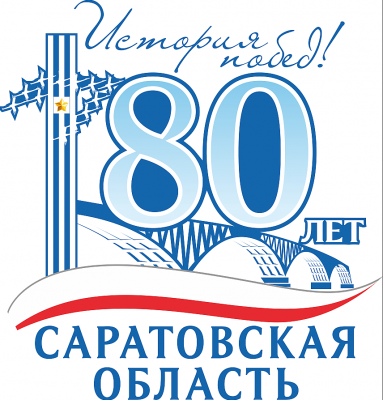 Саратов 2016Методические рекомендации по проведению Дня Знаний, посвященного 80-летию со дня образования Саратовской области/ Под редакцией Ценарёвой Н.Н. – Саратов: ГАУ ДПО «СОИРО», 2016. – 57 с.Авторский коллектив:Ценарёва Н.Н., заведующий кафедрой дошкольного и начального образования ГАУ ДПО «СОИРО», Заслуженный учитель РФ, Отличник народного просвещения;Марчук С.В., старший методист кафедры дошкольного и начального образования ГАУ ДПО «СОИРО»;Сарайкина Н.В., старший преподаватель кафедры дошкольного и начального образования ГАУ ДПО «СОИРО»;Парасотченко Т.В., старший преподаватель кафедры дошкольного и начального образования ГАУ ДПО «СОИРО»;Переходникова Н.В., старший преподаватель кафедры дошкольного и начального образования ГАУ ДПО «СОИРО»;Петрова Т.С., старший методист кафедры дошкольного и начального образования ГАУ ДПО «СОИРО».Цель данного пособия – помочь педагогам образовательных учреждений в планировании и организации первого дня нового учебного года, посвященного 80-летию со дня образования Саратовской области.Методическими рекомендациями могут воспользоваться воспитатели ДОУ, учителя начальных классов, заместители директоров по воспитательной работе образовательных учреждений, представители родительской общественности и другие заинтересованные лица.© ГАУ ДПО «СОИРО», 2016ВВЕДЕНИЕСаратовская область – поистине удивительная земля: она раскинулась на стыке Европы и Азии, там, где лес встречается со степью, где течёт полноводная и могучая Волга. 5 декабря 2016 года Саратовская область отметит свой 80-летний юбилей.«Первый», «впервые» – эти слова часто употребляют, рассказывая о Саратовском крае. Многое, чем гордится народ России, впервые появилось именно в Саратовской губернии: первый трактор и первый художественный музей, первая в провинции консерватория и первый русский цирк, первые аккумуляторы и первые электронные часы. Сотни выдающихся сынов прославили наш край. Имена уроженцев земли саратовской известны не только среди своих соотечественников, но и далеко за пределами страны. В летописи области, действительно, немало событий исключительных, уникальных, о которых необходимо говорить с детьми дошкольного и младшего школьного возраста. Официальной датой основания города Саратова считается 5 июля 1590 года. Именно в этот день на волжский берег прибыли «Отцы-основатели» Саратова – князь Григорий Осипович Засекин и стрелецкий голова Федор Михайлович Туров. Они заложили крепость Саратов на левобережье Волги, напротив татарского городища Увек. По одной из версий название города происходит из слияния татаро-монгольских слов: «Сары» (желтый) и «Тау» (гора).С 1764 года, после подписания Екатериной II манифеста, приглашающего иностранцев в Россию, в городе Саратове и его окрестностях стали селиться иностранцы, главным образом, немцы. В 1769 году была образована Саратовская провинция, дающая право городу считаться административным центром. 11 января 1780 года Екатерина II издала Указ, учреждавший Саратовское наместничество, которое с 1782 года стало именоваться губернией. В XIX век город Саратов вошел губернским городом. К концу XIX века – это крупнейший российский торгово-промышленный центр, поставлявший за рубеж и в другие регионы России ткани, чугунолитейную и машиностроительную продукцию, цемент, муку, соль и зерно. Именно с этого периода стал славиться саратовский калач.В 1928 году была образована Нижне-Волжская область с центром в городе Саратове и в этом же году переименована в Нижневолжский край. Постановлением ЦИК РСФСР от 10 января 1934 года из Нижне-Волжского края был выделен Саратовский край, который, с принятием 5 декабря 1936 года Конституции СССР, стал именоваться Саратовской областью. 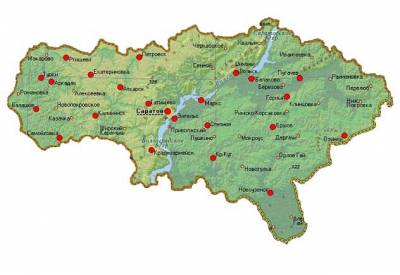 Саратовская земля – край с неповторимым индивидуальным обликом и богатой исторической судьбой. К 80-летию Саратовской области учрежден нагрудный знак «В ознаменование 80-летия образования Саратовской области», который будет вручаться в юбилейный год саратовцам, внесшим наиболее значительный вклад в социально-экономическое развитие региона. Соответствующее постановление подписал губернатор Валерий Васильевич Радаев.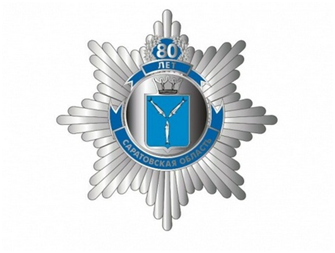 Юбилейный нагрудный знак губернатора изготовлен из серебра в форме восьмиконечной звезды. В центре нагрудного знака – круглый медальон с изображением герба региона, украшенного горячей эмалью голубого цвета и надписью на ленте в нижней части «Саратовская область». В верхней части нагрудного знака расположен венок, в центре которого надпись «80 лет».В рамках подготовки к юбилею области рекомендуется оформить специальные тематические выставки об истории Саратовской области, о знаменитых земляках, исторических и памятных местах и т. д. Знакомство с историей Саратовской области может осуществляться:на уровне дошкольного образования – в ходе самостоятельной и совместной со взрослым деятельности по всем направлениям развития и образования ребенка (образовательным областям);на уровне начального общего образования – в рамках всех учебных предметов и во внеурочной деятельности.Формы организации образовательной деятельностибеседа;классный час;игровая деятельность;творческий конкурс, викторина;выставка;социально-преобразующая добровольческая деятельность;проектная деятельность;туристско-краеведческая деятельность – экскурсия, путешествие (реальные или виртуальные);акция; праздник;целевая прогулка и т.д.книжно-иллюстративная выставка;час краеведения;час истории;оформление фотовыставки, фотоальбома;Рекомендуемая тематика Дня Знаний «Брожу по улицам твоим»;«Город, который в сердце всегда»;«Для тебя, любимый город»;«Добрые дела – родному городу!»;«Знать прошлое, заботиться о будущем»;«Ими гордится земля Саратовская!»;«Люблю тебя, Саратов!»;«Мой любимый дворик»;«Мой небольшой, но славный город»;«Мы живём на Волге»;«Мы лучше города не знаем»;«Мы с тобой – саратовцы»;«Наш город – это мы!»;«Наш город: история и современность»;«Наш родной город (поселок, деревня)»;«Наши достижения тебе, любимый город!»«О городе родном, любимом!»;«Прекрасней города родного на всей планете не найти»;«Саратов в ярких красках»;«Тебе, любимый город, посвящается»;«Улиц родных имена»;«Это придумали саратовцы»;«Я в этом городе живу, я этот город знаю»;«Я желаю городу родному…»;«Я люблю эти улицы»;Поможет с выбором темы первого урока в новом учебном году информация об истории Саратовской области.История Саратовской областиКрепость Саратов заложили летом 1590 года воеводы – князь Григорий Осипович Засекин и стрелецкий голова Федор Михайлович Туров. Первый был опытным «градодельцем»: в 1586 г. построил Самару, в 1589 – Царицын (Волгоград).В первой половине XVII века Саратов был довольно большой крепостью на Волге, здесь постоянно находилось от 300 до 400 стрельцов. Стоял город на мысу, образуемом речками Саратовкой и Воложкой (рядом с сегодняшним городом Энгельсом).Весной 1674 года во исполнение указа царя Алексея Михайловича «Саратов на горах строить новый» крепость была перенесена на правый берег. Полковник Александр Шель выбрал место на юге от Соколовой горы, там, где стоял «рыбный городок» московского Новоспасского монастыря.На волжском берегу, недалеко от места основания правобережного Саратова, особенно остро ощущается связь прошлого, настоящего и будущего. Здесь, на Музейной площади, находится памятник каменного зодчества – Свято-Троицкий собор, построенный в конце XVII – первой четверти XVIII века.Саратов разрастался. Все большее значение приобретало посадское население, занимавшееся рыболовецким промыслом, торговлей хлебом и солью. В июне 1722 года по пути в Персию в Саратове побывал Петр I.Академик Иван Лепёхин, посетивший город в 1769 году, назвал его одним из лучших в провинции, отметив наличие прямых улиц и хороших торговых рядов.Развивалась соляная, мануфактурная, рыбная, хлебная торговля. Появлялись «кирпичные сараи», «пеньковые амбары», гончарные заводы. Фабрика француза Вердье производила атлас, чулки, тонкую шелковую ткань тафту. Названия улиц свидетельствовали о занятиях жителей: Соляная, Кузнечная, Тулупная, Кирпичная. Во времена восстания Емельяна Пугачева 6 августа 1774 года к Саратову подошли основные силы войска повстанцев. Пушкин в «Истории Пугачева» отмечал: «В это время Пугачев занял Соколовую гору, господствующую над Саратовом, поставил батарею и начал по городу стрелять». 8 октября вождь бунтовщиков был арестован в саратовском Заволжье.В январе 1780 года было учреждено Саратовское наместничество (губерния) в составе девяти уездов (Саратовский, Хвалынский, Вольский, Кузнецкий, Сердобский, Аткарский, Петровский, Балашовский и Камышинский). Саратов стал губернским городом.Вскоре был учрежден герб Саратова: в голубом поле геральдического щита встретились, плывя навстречу друг другу, три стерляди серебряного цвета. Этот образ отражал рыбные и водные богатства края.В первые годы XIX века возникла загородная слобода – Немецкая. По плану 1812 года немецким колонистам было отведено место в первом квартале от улицы Никольской (ныне улица Радищева). Вскоре появилась Немецкая улица (ныне проспект Кирова).Саратов постепенно превращался в богатый купеческий город. По мере его роста центр города перемещался от Волги к юго-западу. «Саратовские торговые люди захватывали своими домами, лавками и магазинами местность по направлению Московской улицы до Александровской (ныне улица Горького) и даже до Вольской», – свидетельствовал известный общественный деятель Саратова, юрист И.Я. Славин, сам из «купецкого сословия».Многие купцы занимались благотворительностью, меценатством, думая о преобразовании края, об улучшении жизни сограждан. Николай Сергеевич Азаров, например, в 1869 году устроил при мужской гимназии церковь во имя святых Кирилла и Мефодия, домовую церковь в женском пансионе. По завещанию деньги почетного мирового судьи по Саратовскому уезду, гласного городской думы Ивана Александровича Поздеева пошли на открытие детской больницы «на горах», на Соколовой улице.На улице Московской сохранился дом (№ 9) купца Дмитрия Вакурова, первого книжного торговца в Саратове. В гости к нему часто заходил Афанасий Столыпин, прославленный артиллерийский офицер, участник Бородинской битвы, двоюродный дед поэта Михаила Лермонтова. Коль скоро упомянули фамилию Столыпин, скажем о другом ее представителе – председателе Совета министров России.П.А. Столыпин (1862-1911) в 1903 году был назначен начальником Саратовской губернии. В апреле 1906 года 44-летний Столыпин был назначен министром внутренних дел, через несколько месяцев – премьер-министром российского правительства. Последний раз он посетил Саратов в сентябре 1910 г. По заказу городской думы Илья Репин в том же году создал портрет Петра Столыпина, который находится сейчас в экспозиции Саратовского художественного музея имени А.Н. Радищева.В Саратовском областном музее краеведения можно увидеть губернаторский мундир П.А. Столыпина, альбом с уникальными фотографиями разных лет, в том числе, семейными; кресло из Киевского театра, на которое опустился смертельно раненный реформатор России.В конце ХVIII – начале ХIХ века в городе открылись главное народное училище, типография губернского правления, городской театр. В 1826 г. был освящен Александро-Невский кафедральный собор, построенный по проекту архитектора В.П. Стасова в память победы над армией Наполеона (снесен в 30 е годы ХХ века).Наиболее важные события в истории Саратовского края до начала ХХ века: первый пароход подошел к саратовской пристани (1838); стала выпускаться первая газета «Саратовские губернские ведомости» (1838); построена действующая поныне Духосошественская церковь (1855);открыт городской общественный банк (1863);сооружена первая паровая мельница (1865);началось движение поездов на первом участке Тамбово-Саратовской железной дороги (1871);впервые на улицах Саратова появился автомобиль (1900)...Вместе с Волгой в вечном движении и город – он строится, благоустраивается, развивает производство, науку, культуру.С 1928 по 1932 год Саратов – центр Нижневолжского, с 1934 года –Саратовского края, с 1936 года – Саратовской области.В 1930-е годы Саратов становится одним из индустриальных центров страны. Начали выпускать продукцию Саратовский завод комбайнов, завод щелочных аккумуляторов, нефтеперерабатывающий завод и другие. В годы Великой Отечественной войны сюда были эвакуированы многие предприятия из западных областей страны.В 1950-1970-е годы бурно развиваются промышленность и сельское хозяйство, инфраструктура и культура города и области, дважды (в 1956 и 1970 гг.) удостоенной высшей награды Советского Союза – ордена Ленина.До 1990 года Саратов был закрытым городом, так как в нем работало много предприятий оборонной промышленности, в частности, Саратовский авиационный завод, производивший военные и гражданские самолёты. Многие промышленные предприятия Саратова выполняли заказы для советской космической программы.В наши дни Саратов – многофункциональный центр с промышленными предприятиями и культурными учреждениями. В городе развиты нефтяная и химическая промышленность. Саратовские предприятия производят транспортное оборудование, электростанции для сельского хозяйства, газовую аппаратуру, швейные изделия, кондитерские и табачные изделия, высококачественную мебель, домашние электрические холодильники и другие виды промышленной продукции. За последние годы введены в строй новые производства: «Балаково- Центролит», «Северсталь – Сортовой завод Балаково», «Бош Отопительные Системы» и другие. В 2014 году на судостроительно-судоремонтном заводе в городе Балаково впервые спущен на воду сухогруз класса «река-море».Саратов является известным в России центром высшего образования, научно-исследовательской и проектной деятельности. Здесь функционирует один из старейших университетов России Саратовская земля – край с неповторимым индивидуальным обликом и богатой исторической судьбой.Герб Саратовской области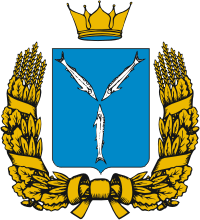 Герб Саратовской области представляет собой пятиугольный «французский» щит лазоревого цвета, на котором в виде вилообразного креста расположены три серебряные стерляди, головами к центру креста, при этом нижняя стерлядь лежит на правом боку. Над щитом расположена историческая земельная корона золотого цвета, подбитая лазурью, с пятью видимыми зубцами, стилизованными под купола христианских церквей, что олицетворяет богатое историческое прошлое с момента основания г. Саратова как пограничного города-крепости на окраине Русского государства при царе Федоре Иоанновиче в 1590 году.Основой для герба области послужил герб города Саратова, утвержденный 23 августа 1781 года.Герб окружен золотым декоративным венком, состоящим из переплетающихся дубовых, лавровых ветвей и пшеничных колосьев, перевитых золотой лентой. Лазоревый цвет щита обозначает речные просторы Волги и красоту малых рек, протекающих на территории области.Стерляди символизируют изобилие рыбных запасов, чистоту реки Волги и малых рек области.Дубовые ветки в декоративном венке обозначают силу, мужество и стойкость народов земли саратовской в периоды лихолетья.Лавр олицетворяет победу над врагами и славу русского оружия.Колосья пшеницы символизируют природные и растительные богатства, изобилие, хлебосольство жителей, трудолюбие народа.Золотые ленты – богатство, могущество и постоянство.Герб Саратовской области в таком изображении был утвержден Законом Саратовской области в марте 2001 года и зарегистрирован в Государственном геральдическом регистре Российской Федерации 31 января 2002 года под № 850 (без декоративного венка).Флаг Саратовской области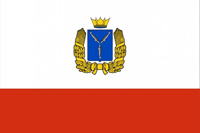 Полотнище флага Саратовской области занимают две горизонтальные полосы разного цвета и размера: верхняя белая полоса занимает 2/3 ширины полотнища, нижняя красная – остальную часть флага (1/3 ширины). По центру белой полосы размещен областной герб: на голубом щите в форме вилообразного креста изображены три рыбы (стерлядь), обращенные головами в одну центральную точку. По бокам гербовый щит окружен золотым венком, сверху увенчан земельной короной с пятью зубцами.Основные цвета саратовского флага повторяют главные государственные цвета государственной символики. Белый цвет выражает стремление к свободе и миру, честности и порядку. Красный цвет символизирует любовь, мужество и верность. Герб создан с учетом культурно-социальных, исторических и современных особенностей развития региона.Необходима систематическая работа по формированию представлений о символике и традициях Саратовской области, муниципального района или города, где проживают дети.Опираясь на данные материалы, исходя из собственного опыта, учитывая возрастные особенности, уровень подготовки детей, традиции региона, педагог может провести занятие с детьми.https://infourok.ru/klassniy-chas-nashi-znamenitie-zemlyaki-letiyu-saratovskoy-oblasti-posvyaschaetsya-397536.html Наши знаменитые землякиАвтор: Глазкова Галина Николаевна, учитель истории МОУ «Владыкинская СОШ Ртищевского района Саратовской области»Материалы для проведения классного часа В середине XVIII века Саратов входил в Астраханскую губернию, где  губернатором был Василий Никитич Татищев – первый русский историк. Он составил первую публикацию исторических источников, положил начало развитию в России этнографии, создал труд по отечественной истории, «Историю Российскую с самых древнейших времен», составил первый русский энциклопедический словарь. Его имя увековечено на карте нашей области: в 1904 году Мариинская станция Рязано-Уральской железной дороги переименована в станцию Татищево.10 лет жил в Саратове историк Николай Иванович Костомаров. Он попал в Саратов в ссылку: Костомаров организовал в Киеве Кирилло-Мефодиевское славянское общество, а император Николай I пресёк деятельность любителей славянской старины и сослал историка в Саратов. Именно здесь Николай Иванович сложился как оригинальный учёный. Он одним из первых среди историков в своих книгах обратил внимание не только на деяния царей и князей, а на жизнь народных масс.Мы гордимся тем, что среди столпов мировой науки есть и наши земляки! В 1860 году в селе Лопуховка Вольского уезда Саратовской губернии родился Порфирий Иванович Бахметьев, русский физик и биолог-экспериментатор. Бахметьев открыл явление анабиоза, особого состояния организма между жизнью и смертью. Это открытие нашло применение в медицине при реанимации организма и пересадке органов. Порфирий Иванович первым в 1880 году предложил схему теле-фотографа, на принципе которого работает современное телевидение. Мы не представляем свой быт без холодильника – именно Бахметьев доказал, что люди сами могут накапливать холод безо льда в особых машинах-холодильниках. Он изготовил первый русский телефон, независимо от других учёных получил рентгеновский снимок. За свои выдающиеся работы Бахметьев получил международную премию имени академика Бэра. В его честь названа улица в городе Саратове – Бахметьевская.В селе Царевщина Вольского уезда родился ботаник Сергей Гаврилович Навашин. Он учился в первой мужской гимназии в Саратове. Его открытия помогли людям лучше узнать жизнь растений, понять, по каким законам они растут. Российский и советский цитолог и эмбриолог растений. Профессор Киевского университета (с 1894 года), академик. Основатель научной школы. В 1898 году открыл двойное оплодотворение у покрытосеменных растений. Заложил основы морфологии хромосом и кариосистематики. В 1896 году в Саратове родился великий русский физик и химик, академик Николай Николаевич Семёнов. Он разъяснил механизм цепных реакций, что позволило овладеть и ядерной энергией, и научиться управлять процессами горения. За книгу «Цепные реакции» ему вручили высшую награду – Нобелевскую премию.Когда учёные стали изучать электричество, они задумались, нельзя ли использовать его для освещения помещений и улиц? Самым первым это сделал уроженец села Петропавловка Ртищевского района Павел Николаевич Яблочков. В 1976 году он продемонстрировал первую систему электрического освещения в Париже. «Свечи Яблочкова» озарили также улицы Лондона, Берлина, Петербурга и других европейских столиц. Изобретение талантливого электротехника назвали «русским светом». Он положил начало новой отрасли производства – электропромышленности.Обычно изобретения делают люди образованные, учёные. А вот трактор изобрёл крестьянин села Никольское Вольского уезда Фёдор Абрамович Блинов. Федор Блинов родился в 1827 году в семье кузнеца. В конце 1840-х гг. Федор работает кочегаром на пароходе «Геркулес», курсировавшему по Волге. Здесь он осваивает специальности машиниста и мастера по ремонту оборудования.В 1877 г. Блинов возвращается в родное село и погружается в проектирование и постройку «вагона с бесконечными рельсами», то есть повозки на гусеничном ходу. Это приобретало особое значение в условиях бездорожья и сезонной распутицы. Талантливому умельцу понадобился год для изготовления чертежей и подготовки описания проекта.Одновременно с постройкой гусеничного прицепа Блинов разрабатывает проект городского водопровода, изобретает пожарный насос, изготавливает и ремонтирует металлические сельскохозяйственные орудия. Успех гусеничного прицепа подвел Блинова к мысли о создании самоходной повозки, работающей на паровом двигателе. Первый в мире трактор Фёдора Блинова экспонировался на открывшейся в 1896 году в Нижнем Новгороде Всероссийской промышленной и художественной выставке. Автор «паровоза для грунтовых дорог» был отмечен грамотой «За трудолюбие».В 1917 году в Саратов приехал Николай Иванович Вавилов. Он был приглашён возглавить кафедру генетики, селекции и частного земледелия саратовских Высших сельскохозяйственных курсов. Наряду с чтением лекций он развернул экспериментальное изучение иммунитета различных растений, в первую очередь, хлебных злаков. В 1920 году Вавилов открыл Закон гомологических рядов в наследственной изменчивости. Это открытие дало толчок развитию генетики, науки XXI века. Николай Иванович не был кабинетным учёным, он объездил все континенты, собрал самую большую в мире коллекцию растений. Вавилов был репрессирован и оказался в одной из саратовских тюрем, где в 1943 году закончил свой жизненный путь, похоронен Вавилов на Воскресенском кладбище.Наши земляки внесли свой вклад и в развитие авиации. Самое большое в мире воздушное судно «Антей» сконструировал Олег Константинович Антонов. Для изучения точных наук Антонов поступил в Саратовское реальное училище. Во второй половине 1945 года инженер Антонов становится руководителем филиала КБ Яковлева в Новосибирске на заводе имени Чкалова. Здесь началась работа по созданию самолётов сельскохозяйственной направленности. Государству были остро необходимы машины, способные взлетать как с аэродрома, так и с поля. Для совместной работы Антонов взял к себе выпускников местного авиатехникума. И они не подвели своего мастера. Летом 1947 года первый Ан-2 уже был в сборочном цехе. Машина прекрасно себя зарекомендовала. Последней прижизненной разработкой антонова был Ан-124 «Руслан». На этой машине установлено более 30 мировых рекордов. Всего же КБ (конструкторское бюро) побило мировые достижения в авиастроении более 500 раз.Озорное гагаринское «Поехали!» 12 апреля 1961 года открыло новую эру в истории человечества. Облетев планету, первый космонавт Юрий Алексеевич Гагарин приземлился в окрестностях села Смеловка Энгельсского района. Через 4 месяца и второй космонавт планеты – Герман Степанович Титов – приземлился на Саратовскую землю вблизи города Красный Кут.Более 20 космонавтов, так или иначе, связаны с нашим краем: здесь родились или учились, работали или готовились к полётам в космос, это и Юрий Гагарин, и Владимир Шаталов, и Василий Лазарев, и Вячеслав Зудов, и Владимир Ковалёнок, и Юрий Шаргин. Уроженец Саратова Юрий Сергеевич Быков сконструировал радиотелефон для первых космонавтов. В подготовке к полёту человека в космос участвовали предприятия нашей области, они изготавливали приборы для космических кораблей.В областном музее краеведения хранится скафандр космонавта Геннадия Васильевича Сарафанова. Сарафанов родился в селе Синенькие Саратовской области. В августе 1974 года Сарафанов совершил полёт в космос в качестве командира космического корабля «Союз-15» (вместе со Львом Дёминым). Экипаж «Союза-15» досрочно вернулся на Землю, совершив первую в мире ночную посадку. Сарафанов работал в Центре управления полётами и Центре подготовки космонавтов имени Ю.А. Гагарина. В Саратове родилась одна из самых знаменитых русских песен – «Калинка». В 1860-м году её сочинил (и слова и музыку) Иван Петрович Ларионов, музыкальный обозреватель газеты «Саратовский листок». Он же её впервые и исполнил, затем песня попала в репертуар народного хора, была подхвачена другими певцами и стала символом России. Иван Петрович собирал народные песни, мечтал издать сборник.В XIX веке народные песни считались низким жанром, недостойным сцены, наши земляки сделали этот жанр популярным, заслуживающим большого уважения. Одной из первых народные песни исполняла со сцены уроженка села Любавка Аткарского уезда Ольга Васильевна Ковалёва. А баянист из Балаково Иван Яковлевич Паницкий  своей виртуозной игрой показал возможности народных инструментов.Лучше всех сумела представить уникальность русской песни другая наша землячка – Лидия Андреевна Русланова. Агафья Лейкина, будущая певица Лидия Русланова, родилась 14 октября 1900 года в селе Чернавка Сердобского уезда Саратовской губернии в бедной крестьянской староверческой семье. Агафья рано осиротела. Заботы о семье легли на неё и на слепую бабушку. Они ходили по Саратову и окрестным деревням и пели. Выступления пользовались успехом. Уличную певунью приглашали даже в богатые купеческие дома. Вскоре умерла и бабушка. Агафье было на тот момент семь лет. Хождение с сумой продолжалось почти год. В первую мировую войну Лидия Русланова отправилась на фронт в качестве сестры милосердия, служила в санитарном поезде. В 1917 году на сцене Саратовского оперного театра состоялся первый официальный концерт Лидии Руслановой.В начале войны в репертуаре Руслановой появилась песня «Валенки», ставшая её «визитной карточкой». Лидия Русланова давала концерты для солдат в течение всей войны. Выступать приходилось в сложных условиях – под открытым небом в окопах, землянках, госпиталях.Лидия Русланова была одной из самых популярных исполнительниц в СССР, а её исполнение русских народных песен считают эталонным. В 1885 году художник Алексей Петрович Боголюбов в память о своём деде, мыслителе и писателе Александре Николаевиче Радищеве, уроженце Саратовской губернии, подарил городу коллекцию картин как своих, так и европейских и русских художников. Город построил для картинной галереи специальное здание. Император Александр III передал для музея Саратова полотна из своего собрания, дар его составил целый зал. Музей имени Радищева стал первым общедоступным художественным музеем в России. Один день в неделю вход в музей был бесплатным. Сейчас в музее экспонируются картины и художников-классиков и авангардистов.Одним из великих художников XX века считается уроженец Хвалынска Кузьма Сергеевич Петров-Водкин. На его картинах жизнь предстаёт как будто с космических высот, а лица изображаемых им людей схожи с ликами святых со старинных икон: живописи художник учился у иконописцев.Виктор Эльпидифорович Борисов-Мусатов родился 2 апреля 1870 года в Саратове, в семье железнодорожника. Главными героями картин художника были молодые женщины в старинных платьях на фоне барской усадьбы. Самые общие приметы старины нужны были художнику для того, чтобы передать свое чувство, питаемое размышлениями о невозвратно ушедшем прошлом.В начале 1904 г. работы Борисова-Мусатова были показаны в нескольких городах Германии, потом в Париже и вызвали восторженные отклики критиков.Используя мультимедийный проектор, педагог демонстрирует портреты выдающихся земляков, сообщая небольшую информацию и них. Дети дополняют его. При необходимости данный материал может стать основой викторины «Узнаю своих земляков». Эти материалы могут стать отправной точкой проектов детей.Олег Антонов – авиаконструктор. Его имя носит улица в Ленинском районе г. Саратова; Александр Бакулев – хирург, создатель Института грудной хирургии, выпускник медицинского факультета Саратовского университета, позже работал в СГУ; Порфирий Бахметьев – учёный-энциклопедист, открыл явление анабиоза, изобретатель холодильника, русского телефона; Фёдор Блинов – изобретатель трактора; Виктор Борисов-Мусатов – художник; на улице Вольской, д. 33 находится мемориальный музей художника; Николай Вавилов – учёный-биолог, генетик; его имя носит улица и аграрный университет; Валерия – выпускница музыкальной школы г. Аткарска, российская певица; Юрий Власов – олимпийский чемпион по тяжёлой атлетике 1960-го года, писатель; Юрий Гагарин – первый космонавт планеты, учился в индустриальном техникуме, в школе ДОСААФ, приземлился в Энгельсском районе; его имя носит колледж, где он учился (в колледже создан первый народный музей Гагарина), а ныне и Технический университет; Лев Кассиль – писатель для детей и юношества, родился в г. Энгельсе, написал: «Кондуит и Швамбрания», «Вратарь республики», по его произведениям сняты фильмы «Вратарь», «Улица младшего сына», «Синегория»; в Энгельсе есть дом-музей писателя, улица; Юрий Киселёв – главный режиссёр ТЮЗ-а с 1943 по 1996 годы, его имя носит ТЮЗ, улица; Николай Костомаров – историк, друг Н.Г.Чернышевского; Иван Ларионов – собиратель народных песен, автор песни «Калинка», обозреватель газеты «Саратовский листок»; Евгений Миронов – артист, художественный руководитель театра наций. Родился в посёлке Светлый. Играет в театре-студии Олега Табакова, снялся в фильмах «Мусульманин», «Идиот», «Апостол», «Ликвидация», «Утомлённые солнцем-2» и другие; Александр Михайлов – артист, 10 лет работал в театре драмы, ныне артист Малого театра, снялся в фильмах «Любовь и голуби», «Мужики», «Змеелов», «Одиноким предоставляется общежитие», «Белый снег России» и другие; Валентина Мухина-Петринская – писательница для детей и юношества, написала произведения «Смотрящие вперёд», «Обсерватория в дюнах», «Корабли Санди», «Встреча с неведомым»; Николай Палькин – саратовский поэт, публицист, его, на его стихи написано много песен; Василий Разумовский – хирург, первый ректор Саратовского императорского университета (университет был основан в 1909 году с медицинского факультета); его имя носит медицинский университет; Марина Раскова – лётчица, в годы Великой Отечественной войны сформировала 3 женских авиационных полка на территории нашей области; её имя носят улицы в Саратове и Энгельсе; Лидия Русланова – исполнительница русских народных песен; Геннадий Сарафанов – космонавт; Николай Семёнов – химик, получил Нобелевскую премию за открытие цепных реакций; Леонид Сметанников – солист театра оперы и балета им. Н.Г.Чернышевского, исполнитель народных и эстрадных песен; Пётр Столыпин – губернатор Саратовской губернии в 1903-1906 годах; его имя носит Поволжская академия государственной службы; Олег Табаков – воспитанник театра «Молодая гвардия» при городском Дворце пионеров, ныне руководитель Московского художественного театра имени Чехова, знаменитый актёр, снялся в 120 фильмах, озвучивал мультфильмы; Василий Татищев – первый русский историк, сподвижник Петра Первого; его именем назван посёлок; Алексей Толстой – писатель, родился в Николаевске, ныне г. Пугачёв, написал произведения «Детство Никиты», «Приключение Буратино», «Аэлита», «Граф Калиостро», «Хождение по мукам», «Пётр Первый» и др.; Константин Федин – писатель, написал романы «Города и годы», «Необыкновенное лето», «Первые радости», «Похищение Европы», по некоторым произведениям поставлены фильмы («Города и годы»); в Саратове есть музей Федина; Сергей Филиппов – известный артист, снялся более чем в 100 фильмах, наибольшую известность ему принесли комедийные роли: лектор в «Карнавальной ночи», Киса Воробьянинов в комедии «12 стульев», шведский посол в фильме «Иван Васильевич меняет профессию»; Альфред Шнитке – композитор, родился в Энгельсе, автор симфонических произведений, опер и балетов, написал музыку к кинофильмам «Белорусский вокзал», «Экипаж», «Вызываем огонь на себя» и др.; его имя носит Саратовская областная филармония; Павел Яблочков – электротехник, изобретатель системы освещения; его имя носит улица, колледж радиоэлектроники; Олег Янковский – артист, учился в театральном училище им. Слонова, работал в драмтеатре, снялся в фильмах «Тот самый Мюнхгаузен», «Обыкновенное чудо» и многих других, был артистом театра Ленком. Стихи Н.Е. Палькина Когда приходит вечер долгий,Я слышу песни там и тут.Но как поют у нас на Волге,Нигде, пожалуй, не поют.Вот кто-то первый начинает,За ним старается другой,И мчится тройка почтоваяПо Волге-матушке зимой.Иль заиграет в песне буряИль на луга падёт туман,Иль брови чёрные нахмуритВсё тот же грозный атаман.Звучит то радость, то тревога,То заклинанье, то мольба,И песня льётся, как дорога,И песня льётся, как судьба.И чьё-то сердце всколыхнётся,И повторит напев родной,И непременно отзовётсяНа песню чистою слезой.Когда приходит вечер долгий,Я песни слышу там и тут.Но как поют у нас на Волге,Нигде, пожалуй, не поют.http://nsportal.ru/nachalnaya-shkola/vospitatelnaya-rabota/2015/11/17/klassnyy-chas-80-letie-saratovskoy-oblastiКлассный час на тему «80-летие образования Саратовской области» (для учеников 4 класса)Автор: Дьякова Светлана Александровна, учитель начальных классов «МОУ СОШ № 2 г. Ртищево Саратовской области»Цель: создать условия для обогащения представлений обучающихся об истории города Саратова и Саратовской области.Учитель организует беседу с детьми.Ребята, вы любите путешествовать?Предлагаю Вам совершить небольшое заочное путешествие. Что нам для путешествия потребуется?Вот карта, на ней я отметила границы нашего объекта.Кто может сказать, какая это область? /Саратовская/На территории какой области мы живём? /Саратовской/Что вы можете рассказать про Саратовскую область?Какой главный город этой области? Кто был в этом городе?Какие впечатления у вас остались о Саратове? Чем город особенно запомнился?Тема нашего заочного путешествия – 80-летие образования Саратовской области. Что бы вы хотели узнать по этому вопросу?Опираясь на Ваши ответы, составим кластер. /Составление кластера/Выделим два главных вопроса, которые будут рассмотрены сегодня.Чем знаменита Саратовская область?История города Саратова, происхождение названия.Учитель: Гидами нашего путешествия будут обучающиеся 4 класса, которые представят свой проект «Саратов – наш город родной!». Прошу вас быть внимательными слушателями, отвечать на вопросы.Дети рассказывают об исторических и памятных местах города Саратова, сопровождая это фотографиями, видеофрагментами, презентацией.Первый гидУ каждого человека есть самое дорогое для него место – это место, где он родился и вырос. Многие из нас родились в Саратове. Для нас Саратов – наш родной город, который мы любим и которым гордимся. Городу уже 426 лет. У каждого из нас есть один самый любимый день в году – это день рождения. А у городов тоже есть дни рождения. Саратов отмечает день своего рождения в сентябре.Перед вами вид города и моста через великую русскую реку Волгу, с которой неразрывно связана жизнь нашего города.Второй гидПочему у нашего города такое название? От монголо-татарских слов: «сары» – жёлтый, «тау» – гора. «Сарытау» – жёлтая гора. Есть предположение, что имя городу дала Соколовая гора. Она глинистая жёлтая и возвышается над окружающей местностью. Город-крепость Саратов был основан в 1590 году князем Засекиным и боярином Туровым в нескольких километрах от современного города, там, где в Волгу впадает речка Гусёлка.Третий гидВ 1674 году (почти через 100 лет) по приказу московского царя начали строить город на новом месте – на юге от Соколовой горы, около Глебучева оврага. Окружал город земляной вал, были сторожевые башни. Центром города стала Соборная площадь (теперь Музейная). На ней был построен деревянный Троицкий собор.Четвёртый гидВ городе было несколько улиц. Главная – Московская. На ней жили купцы, богатые люди, находились торговые ряды. Царицынская (Чернышевского) улица была местом, где жила городская беднота.Пятый гидВ ΧVІІ веке Саратов – один из центров волжской торговли. В документах тех лет его называли «рыбным городком». Город имел свой герб, который сохранился и сейчас: три стерляди, расположенные звездой на щите. Это означало, что город-крепость, поставленный для охраны, имеет большие рыбные богатства и торгует рыбой на Волге.Шестой гидНаш город неразрывно связан с Волгой – красивейшей русской рекой. Перед вами фотографии Волги, ее берегов.Саратов богат старинными памятниками русского зодчества. Прежде всего, это монастыри и храмы. До революции 1917 года в Саратове  их было более 60. Самые известные из них: Троицкий собор на Музейной площади. Строился он около 40 лет.Седьмой гидПеред вами храм «Утоли моя печали». Это красочная, будто вылепленная из пластилина, церковь при архиерейском доме. Каждый, кто проходит мимо, обязательно задержит на ней взгляд. Один из самых известных соборов – Духосошественский. Город – церквей не дочтёшься!Их колокольный напевСлушая, к небу несёшься,Душу молитвой согрев.  Восьмой гидИгра со зрительным залом «Закончи название»В ходе игры ведущий говорит начало названия достопримечательности, а все должны закончить его. Это может сопровождаться показом соответствующих фотографийСоколовая (гора)На Соколовой горе – парк (Победы)Музей Боевой (Славы)Троицкий (собор)Театральная (площадь)Драматический (театр)Театр юного (зрителя)Театр оперы и (балета)Театр кукол («Теремок»)Краеведческий (музей)Художественный музей имени (Радищева)Девятый гидРадищевский музей – это богатейшая коллекция картин. Основателем музея был известный художник-пейзажист, профессор Академии художеств Алексей Петрович Боголюбов, внук великого писателя-революционера Александра Николаевича Радищева. Перед музеем находится памятник А.Н. Радищеву.Десятый гидВ Саратове насчитывается свыше 2000 скульптур, памятников и мемориалов. Памятники поставлены многим известным людям, чья жизнь связана с нашим городом.Это памятник Н.Г. Чернышевскому. Его бронзовая фигура на постаменте из красного гранита стала одним из символов Саратова.Памятник воинам, погибшим в Великой Отечественной войне «Журавли». Он находится в парке Победы на Соколовой горе.Памятник первому космонавту Ю.А. Гагарину. Площадь, на которой установлен памятник, также носит имя Ю.А. Гагарина.Памятник героям фронта и тыла в Заводском районе.Одиннадцатый гидИменами известных людей Саратова названы улицы, театры, образовательные учреждения, музеи и т. п. Консерватория имени Леонида Витальевича Собинова, известного певца, народного артиста России. Консерватория – архитектурный символ Саратова.Замок поднялся из сказки-балета,Смотрится в улицы много уж лет.Консерватория старая этаВ камне исполненный чудный концерт.Двенадцатый гидВ Саратове много красивейших мест, где можно отдохнуть, погулять. Самые популярные из них:Набережная Космонавтов, парк «Липки» (фонтан «Глобус» в парке), Городской парк культуры и отдыха, светомузыкальный фонтан около парка «Липки», цирк, фонтан «Одуванчик», и, конечно, река Волга с её пляжами, турбазами, пансионатами, домами отдыха.Кроссворд «Саратов» (линейный, каждое слово по одной строке)1. Название горы, на которой находится памятник воинам, погибшим в Великой Отечественной войне.2. Название здания, в котором можно наблюдать планеты, звёзды, не выходя на улицу.3. Самое любимое детьми место, где можно увидеть дрессированных животных.4. Место в Саратове, где растут экзотические растения.5. Название главной площади Саратова.6. Название сооружения, соединяющего Саратов и Энгельс.7. Река, на которой расположен город Саратов.Учитель: Все мы любим Саратов, гордимся им и хотим, чтобы он был ещё красивее и чище, чтобы было приятно пройтись по его улицам и площадям. Понравилось ли Вам заочное путешествие? Какие вопросы псле путешествия у Вас остались?У нашего города есть свой гимн. Знаете ли Вы его? /Включается фонограмма или дети сами исполнят гимн города Саратова/«Экологическая тропа. Жарин бугор»проектно-исследовательская деятельностьАвтор: Бирун Наталья Николаевна, учитель начальных классов МОУ «СОШ п. Расково» Саратовского района Саратовской областиПешеходный маршрут «Эколого-краеведческая тропа» разработан с учётом природных и исторических особенностей местности, возможностей школы и направлен на  формирование у школьников  потребности бережного отношения к природе, создаются предпосылки для  практического изучения предметов естественнонаучного цикла.Объект экскурсии – Жарин бугор. Этот природный объект расположен на территории Расковского муниципального образования Саратовского муниципального района Саратовской области. Протяжённость маршрута – около 2,0 км. Продолжительность похода – 2 часа.Возраст участников экскурсии –  школьники 3-4 класса.Назначение тропы весьма разнопланово: учебно-познавательное, формирование навыков рекреационного природопользования, проведение занятий по спортивному ориентированию и др. На тропе, кроме природных объектов, есть объекты, имеющие большое историческое значение, это свидетельства прошлого нашей местности. Дети имеют уникальную возможность ознакомиться не только с типичными и редкими природными объектами, но и обнаружить курганы катакомбной культуры и захоронений бронзового века. Такой набор объектов изучения на тропе расширяет возможности учебно-воспитательной работы на маршруте средствами краеведения.Актуальность эколого-краеведческой тропы обусловлена важностью природоохранной работы на современном этапе и формированием экологической культуры, необходимостью знать и изучать родные места, понимать целесообразность взаимоотношений подрастающего поколения с окружающей средой. Центром воспитательной деятельности по эколого-краеведческому воспитанию должны стать музейный уголок, уроки окружающего мира, литературного чтения, изобразительного искусства, технологии. Музейный уголок – это творческое сотрудничество учителей и учеников, он должен стать многолетним хранителем и продолжателем лучших традиций школы в эколого-краеведческом направлении, а также воспитывать у обучающихся уважение к прошлому своей Родины, своего района, села, школы.Подготовка к созданию учебной экологической тропы включала в себя организационный, теоретический и практический этапы.1. Изучение участка природы – планируемого маршрута тропы, краеведческой литературы, определение возможных вариантов маршрута.2. Определение маршрута тропы с учетом требований, составление схематического плана с нанесением всех остановок.3. Организация учащихся по созданию учебной экологической тропы:а) организационная работа – формирование групп учащихся 3-4 классов б) теоретическая подготовка учащихся:формирование экологических знаний о компонентах природы и объектах, о взаимосвязях в природе: нормах, и правилах поведения в природе и способах ее охраны;формирование у учащихся потребности общения с природой, бережного отношения к ней, заботы о ее состоянии в настоящем и будущем;в) практическая деятельность:разработка маршрута и составление карты-схемы;маркировка тропы, разметка остановок.Этапы реализации проектаПри определении общей протяженности тропы мы исходили из средней продолжительности одной экскурсии для школьников, примерно 2-2,5 часа. Этому соответствует маршрут длиной около двух километровСоздание тропы школьников дает педагогам возможность моделировать различные жизненные ситуации, решение которых требует от детей, творческого подхода, активной деятельности, задания по оценке состояния окружающей среды в зоне тропы побуждает детей использовать знания, полученные в школе. У них вырабатываются навыки экологически грамотного поведения, сознательного отношения к природе.Деление обучающихся на группы, непосредственное выполнение заданий: Выбор маршрута экологической тропы – группа «Исследователи».Составление картосхемы маршрута – группа «Картографы».Оформление и благоустройство тропы – группа «Художники».Формирование правил поведения на тропе – группа «Экологи».Изучение исторического прошлого «Жарин бугра» – группа «Историки».Наблюдение за редкими растениями: тюльпанами Шренка, касатиками – группа «Ботаники».Описание экскурсионных объектов – группа «Журналисты».Изучение состава почвы – группа «Почвоведы».Проведение спортивных игр и мероприятий – группа «Спортсмены».Маршрут эколого-краеведческой тропы состоит из 7 станций. Команды проходят все станции по своему маршрутному листу. На каждой станции учащиеся выполняют задания. Результаты выполнения фиксируются в маршрутном листе. Маршрут эколого-краеведческой тропы «Жарин бугор» 1. Музейный уголок школы.2. Игровая поляна.3. Сказочная поляна.4. Лесной массив.5. Высокая точка южного склона Жарин бугра.6. Овраг.7. Зелёный класс.Далее представлены высказывания детей о прохождении маршрута.Мартынова К. Наша тропа началась с линейки, где мы обсудили правила поведения на тропе и привила техники безопасности.Адяева М.1 станция - Музейный уголок школыГруппа «Историков» рассказала об историческом прошлом Жарин Бугра, а помогли ученики старших классов, которые занимались исследованием исторического  прошлого Жарин Бугра, они уже собрали очень интересный материал.Марочкин. Мы узнали, что раскопки археологов проводились в 1979 году. Было выявлено, что долгое время Жарин Бугор служил нашим предкам  кладбищем. Вскрыв несколько курганов, специалисты обнаружили могилы людей катакомбной культуры средне-бронзового времени, которые жили в наших краях примерно 4 тысячи лет тому назад Захоронения представителей срубной культуры поздне-срубного времени, это уже – 3,5 тыс. лет т. н. А под одним из курганов были найдены останки сармата, а так же принадлежавшее, вероятно, ему оружие – железный меч и бронзовые наконечники двух стрел для лука. Это уже, примерно, 2,5 тысячи лет тому назад (Газета «Не за тридевять земель»)Материалы данной экспедиции хранятся в областном музее краеведения.Тулякова П.А. Мы узнали, что Жарин бугор имеет непосредственное отношение к российской авиации. Именно на склонах Жареного бугра в 1926 году знаменитый конструктор Олег Константинович Антонов испытывал свой первый летательный аппарат.Гаврилова. В 1953 году у Жарина Бугра разместился учебный центр Саратовского аэроклуба. В мае 1955 года сюда с группой курсантов прибыл Юрий Гагарин. Здесь будущий космонавт совершил первый прыжок с парашютом, на самолете Як-18 совершил свой первый самостоятельный полёт.Мартынова. Предполагают, что «в прошлые столетия тут должен был находиться сторожевой пост. Ведь с Жарина Бугра прекрасно просматривается часть правого берега Волги, где проходила Ардабазарная торговая дорога. Видны подходы к реке со степной стороны. От зоркого глаза караула не скрылись бы недруги, направлявшиеся к Первому Саратову, если он действительно стоял в своё время у устья Гусёлки. Да и позже отсюда легко могли контролироваться важные тракты – Московский и Симбирский. (Газета «Не за тридевять земель»)2 этап - Игровая поляна Керимов. На игровой поляне проходили спортивные игры, соревнования, подготовленные группой «Спортсмены».3этап – Сказочная поляна – это изюминка нашей тропы.Сылкина. Поляна расположена на юго-восточном склоне Жареного бугра. Мы расположились на поляне, за которой наблюдали 3 года. На поляне размером 100 х 150 м ежегодно распускаются тюльпаны Шренка (Тюльпан Геснера), касатики (ирис низкий) различных цветов. Участок является целинным, не подвергался распашке. Соседние участки ранее подвергались распашке, поэтому тюльпаны встречаются в малом количестве. Группа «Ботаников» цветной разметкой выделили участки размером 1 х 1 м с характерной луговой растительностью, тюльпанами Шренка, ирисами (касатиками).Выполняли задания:Определяли по Красной книге Саратовской области присутствие на поляне бугра охраняемых растений;Собирали гербарии, часть из которых отдали в областной экологический центр;Определяли количество редких растений на заданном участке.Экологическая группа «Ботаников» сделала сообщения о своих наблюдениях за данной поляной с 2013 года.Непряхин. Сразу после таяния снега в апреле-мае я уже третий год хожу на свою сказочную поляну. Это восточный склон Жарин бугра, который в мае пестрит тюльпанами и ирисами. На поляне я разметил 3 участка размером 1м х 1м и сосчитал количество тюльпанов на каждом из них. Вот что у меня получилось.Таблица наблюдения за количеством Тюльпана Шренка за 2013 годЧтобы не забыть это место, на каждом участке я вбил колышек.Таблица наблюдения за количеством Тюльпана Шренка за 2014 годС большим волнением пришел я на поляну в этом году. Что же с моими тюльпанами? Ведь им пришлось пережить прошлогоднюю засуху. Но поляна вновь вся пестрела тюльпанами. Оказывается, луковица тюльпана способна выносить длительное пересыхание.Таблица наблюдения за количеством Тюльпана Шренка за 2015 годНаблюдая за поляной в течении 3-х лет, я пришел к выводу, что в нашей местности тюльпанов не становится меньше.Можно рекомендовать Жарин бугор для придания ему статуса особо охраняемой природной территории.Солошенко. На занятиях кружка мы говорили о редких растениях Саратовской области, занесенных в Красную книгу. Ученики нашего класса учились описывать эти растения и узнавать по описанию. На краеведческой тропе мы сравнивали количество тюльпанов, касатика, фиалки сомнительной этого года с данными прошлых лет. Как оказалось, популяция тюльпана и касатика за последние 2 года увеличилась, а фиалки уменьшилась. Мы видим причину уменьшения в том, что в прошлом году и этим летом была засуха, были пожары. Семена просто выгорели. Здесь пасется крупный рогатый скот, вытаптывая или съедая растения.Орешкина А. Для сравнения выбрали несколько участков, где росли тюльпаны и касатики. Наблюдение за тюльпанами вели ребята 4 а класса, наш 3а наблюдали за касатиками-ирисами низкими. Мы разбились на 3 группы по 3 человека. Каждая группа разметила с помощью учителя Бирун Н.Н. участки для наблюдения, посчитала количество касатика на своем участке. Затем мы сравнили полученные результаты и сделали вывод: на выбранных участках количество растений сравнительно одинаковое. На первом участке – 8 растений, на втором – 7, на третьем – 8. Сылкина. На заданных участках находятся охраняемые растения: тюльпан Шренка, касатик (ирис);Количество тюльпана Шренка и касатика в течение 3 лет не уменьшается.4 этап - Лесной массив Челушкина. Станция расположена в лесу у лиственного дерева. Здесь наша группа «Ботаников» определяла породы лиственных деревьев и кустарников, редких растений (фиалка сомнительная) в лесном массиве.Мы расположились в лесу возле муравейника. Наша группа подготовила вопросы и провела с ребятами викторину: назвать жителей муравейника, какого типа ротовой аппарат у муравья, где у муравья находится жало, где зимуют муравьи, какую пользу и вред приносят муравьи.Был организован сбор экологического мусора.Орлов. В лесном массиве растут деревья и кустарники: дуб, вяз, клен, боярышник, шиповник, терновник. В небольшом количестве встречается фиалка сомнительная, занесенная в Красную книгу Саратовской области.Лесной массив находится в запущенном состоянии (после летних пожаров требуется обрезка и вывоз сушняка, вывоз бытового мусора, оставленного отдыхающими)Муравьи приносят пользу лесу, уничтожая вредных насекомых, поэтому необходимо сделать ограждение для муравейников.5 этап - Самый высокий южный склон  Жарин буграМатвеева. Другим важнейшим этапом нашего маршрута стал 5 этап. Группа «Журналистов» занималась описанием самого высокого склона Жарин бугра.Обзор отсюда, с высоты 199 м очень широк. Глаз охватывает округу примерно на 25-30 км. На западе угадывается райцентр Татищево. Ближе к нам хорошо видны западные и северные окраины Саратова. Центр города скрыт рельефом, но зато отлично виден Лысогорский массив, покрытый лесом. Левее него можно рассмотреть и Увекскую гору. Ещё левее – Волга, город Энгельс, заволжские степи. Походив по вершине и её склонам, мы заметили ещё сохранившиеся следы полевых жилищ и укрытий, в которых располагались те, кто обслуживал наблюдательные площадки.Вершина холма, на которую мы поднялись, долгое время хранила  и другие следы, относившиеся к значительно более давним временам. Об этом мы узнали в музейном уголке школы.6 этап – овраг Максимова. Пункт расположен у основания обрыва с четко выраженными почвенными горизонтами. Под руководством группы «Почвоведов» ребята выполняли следующие задания: назвать почвенные горизонты;определить тип почвы;определить механический состав почвы;сделать описание почвы.При осмотре среза оврага можно увидеть, что корни трав сосредоточены преимущественно в верхней (окрашенной) части профиля, в то время как корни деревьев проникают на значительную глубину. Поэтому можно сделать вывод, что корни деревьев существенного участия в образовании гумуса не принимают. Землерои интенсивно перемешивают почвенную массу. Ходы роющих животных часто в большом количестве пересекают почву. Для определения механического состава почвы комочек увлажненной почвы скатали в ладонях в колбаску и соединили концы. В кольце образовались разломы – почва суглинистая. При выполнении заданий мы убедились в том, что почва имеет весьма сложный состав. Крупные и тонкодисперсные минеральные частицы, останки животных и растительных организмов, а так же специфические почвенные, органические соединения образуют сложную структуру с обилием пустот и пор разной конфигурации.Вывод: почвы по большей части каштановые солонцеватые, малогумусные щебнистые чернозёмы, суглинки.7 этап – Зелёный класс  Матвеева. Конечным пунктом эколого-краеведческой тропы стал «Зеленый класс», где были подведены итоги, продуман план дальнейшей работы по изучению растительного и животного мира нашей местности.В результате прохождения краеведческой тропы пришли к следующим результатам:приобрели знания о природе, истории, культуре родного края;изучили и описали редкие растения Жарин бугра;разработали предложения по их охране;приняли участие в уборке экологического мусора и создании ограждений для муравейников;начали пропагандировать эколого-краеведческие знаниянаписали исследовательские работы эколого-краеведческой направленности.Этой весной мы продолжим нашу работу по изучению ареала распространения по цветовой гамме тюльпана Шренка и касатика.Таким образом, экологическая тропа явилась своеобразной научной лабораторией под открытым небом, где организованы наблюдения за редкими лекарственными травами. Благодаря исследовательской деятельности, учащимся удалось прикоснуться к жизни разнообразных экосистем, обнаружить взаимосвязи между объектами и явлениями природы, выявить положительные и отрицательные примеры влияния деятельности человека на окружающую среду.Информативность экологической тропы увеличивается за счет включения сенсорных систем человека: акустических, обонятельных, осязательных, зрительных, вкусовых. Здесь можно услышать шелест листвы, пение птиц, ощутить запах трав и деревьев, увидеть всю красоту и гармонию жизни. Общение с природой развивает у учащихся наблюдательность, любознательность, формирует логическое мышление, умение анализировать, сопоставлять, обобщать, предвидеть, прогнозировать последствия антропогенных воздействий. Применение данной технологии исследования показывает эффективность использования экологической тропы в учебно-образовательном процессе школы. Проводимая исследовательская деятельность на экологической тропе способствует развитию личности, совершенствуя ее творческий потенциал, усиливая мотивацию познавательной деятельности, формируя естественнонаучное мировоззрение, что в целом повышает эффективность учебно-образовательного процесса школы.Работа по данной технологии позволяет сформировать у ребенка уважительное отношение к природе, способствует усвоению детьми конкретных сведений о растениях, животных, явлениях природы,  привить им экологические навыки и уважительное отношение к окружающей среде, миру природы, работать педагогам в системе и творчески, что станет залогом успеха в эколого-краеведческом образовании и воспитании школьников. Ученики не только познакомились с типичными и редкими природными объектами, но и обнаружили курганы катакомбной культуры и захоронений бронзового века, приобрели знания о природе, истории, культуре родного края, составили плакаты, памятки по решению проблем окружающей среды «местного значения».http://videouroki.net/filecom.php?fileid=98672105 Викторина о Саратове и Саратовской областиАвтор: Орлова О.А., Лебедева И.Е., Шевчук О.Е., МОУ «СОШ № 21 им. П.А. Столыпина» Кировского района г. Саратова Выбрать правильный ответ из предложенных вариантов (правильный ответ подчеркнут).Раздел животныеКакое дерево растёт только в Саратовской области?ДубМеловая соснаПравильного ответа нет.Какое из названных животных не обитает в Саратовской области?ВолкМедведьРысьПравильного ответа нет.Какая птица, из перечисленных, обитает только в двух уголках мира, одним из которых является наша область?ДрофаАистЛебедьПравильного ответа нет.Раздел знаменитостиКто из названных писателей был в нашем городе?НекрасовЛермонтовМаяковскийПравильного ответа нет.Кто из великих деятелей нашей страны работал простым учителем гимназии в Саратове?ДобролюбовЧернышевскийНиктоС именами каких предводителей крестьянских войн связана земля Саратовская?Степан РазинЕмельян ПугачёвПравильного ответа нетРаздел улицыКакая самая длинная улица в городе Саратове?МосковскаяЧернышевскогоНемецкая (проспект Кирова)Правильного ответа нетСколько названий сменила улица Большая Казачья?ТриОдноПятьВообще не меняла(Сначала она называлась Казачья. Затем стала называться Театральной. Позже стала называться Большая Казачья. В 1938 году стала называться Кутякова, после сменила название на 20 лет ВЛКСМ. И несколько лет назад опять стала называться Большой Казачьей.)Какая улица по протяжённости длиннее - Братиславская или Вольская.БратиславскаяВольскаяОни равныПравильного ответа нет(Это название одной улицы. Раньше она называлась Братиславская. Сейчас это Вольская)Раздел здания (строительные сооружения, достопримечательности города)Сколько всего вокзалов в Саратове?ШестьПятьТриПравильного ответа нетКакова протяжённость старого автомобильного моста через Волгу?Примерно 5 кмОколо 3 кмОколо 1 кмПравильного ответа нетСколько лет музею Радищева?Между 100 и 200Около 100Больше 200Какая по счёту (в России) консерватория была открыта в Саратове?ПерваяДвенадцатаяТретьяРаздел транспортКогда появился общественный транспорт в Саратове?Вторая половина 18 векаСередина 19 векаВ начале 20 векаКогда в Саратове впервые увидели пароход?В середине 18 векаПервая половина 19 векаВ начале 20 векаhttp://corolyowa.ucoz.ru/publ/viktorina_po_kraevedeniju_saratovskoj_oblasti/1-1-0-3Викторина-путешествиеПутешествуют две команды. На доске карта викторины-путешествия. В кружочки вписываются баллы, которые дети будут получать по мере продвижения от станции к станции. Цель: создать условия для формирования представлений младших школьников об истории развития саратовского края, материальной, духовной культуре народов, населяющих Саратовскую область.Оборудование: карта Саратовской области; карта-схема города Энгельса. Фотографии  памятных мест Ведущий Ребята, знакомы ли вы с понятием «патриот»? Что это означает? Это человек, который любит свою Родину, узнаёт историю своей семьи, страны. Правила викторины: у каждой команды присутствуют сигнальные светофорики, кто быстрее их поднимает, тот и отвечает;за каждый правильный ответ – 1 балл. I. Приветствие команд. II. Разминка – «Загадки» В шубе летом, а зимой раздетый. (Лес) Вверху зелено, внизу красно. (Морковь)Кругла, желта, да не луна, Зелена, да не дубрава, С хвостиком, да не мышь. (Репа) В желтеньком домишке Черные детишки, Среди них есть серые, Но они незрелые. (Семена подсолнуха)Над лугом парашютики Качаются на прутике. (Одуванчик) Сто одежек и все без застежек. (Капуста) Сам он алый, сахарный, Кафтан зеленый, бархатный. (Арбуз)Две сестры летом зелены, К осени одна краснеет, Другая чернеет. (Красная и черная смородина) Не огонь, а жжется. (Крапива)Винный вкус, каменное сердце. (Вишня) Сидит дед, Во сто шуб одет. Кто его раздевает, Тот слезы проливает. (Лук)Стоит Егорка В красной ермолке. Кто ни пройдет Всяк поклон отдает. (Земляника) III. Вопросы и задания 1 задание. Географическое положение (дается время на подготовку ответа).На контурной карте подписать соседние области, республику. (Слова для справок: Оренбургская область, Казахстан, Воронежская область, Пензенская область, Самарская область, Волгоградская область, Тамбовская область, Ульяновская область).Определить географическое положение Саратовской области, а также самый восточный, самый западный, самый северный и самый южный районы области. (Романовский, Перелюбский, Хвалынский, Александровогайский).2 задание. История Саратовской области (ответ звучит сразу, отвечает тот, что первым поднял руку) Когда образована Саратовская область (в 1934 г.) Какой город является областным центром нашей области? (Саратов) Какова площадь территории нашей области? (100,2 тыс. км2) На какие две природные части делит Саратовскую область река Волга? (Правобережье и Левобережье)  К каким морям можно попасть из г. Саратова по реке Волге? Сколько административных районов на территории нашей области? (47)3 задание. Рельеф (Ответ звучит сразу без подготовки, команды отвечают по очереди).Какая форма рельефа преобладает на территории Саратовской области? (равнина) Как называется равнина, на которой расположен наш населенный пункт? (Восточно-Европейская) Есть ли на территории Саратовской области горы? Назовите (Змеевы горы, «Попова шишка», утес Степана Разина, г. Дурман, Соколовая гора, Алтынная гора, Лысые горы, Хвалынские горы. Назовите равнины на территории края (Приволжская возвышенность, Окско-Донская равнина, Общий сырт, Прикаспийская низменность, Окско-Донкая равнина. Проходил ли ледник по территории района, где мы живем? (Нет) Какие по происхождение полезные ископаемые можно обнаружить на территории нашего края. 4. Задание. Памятные места Отгадать, что символизирует памятник, где находится (используются фотографии памятных мест г. Энгельса и г. Саратова).IV. Результаты По итогам путешествия победила команда «……»!Члены обеих команд посвящаются в краеведы, они получают отличительные значки. Чтение стихотворения В. Семернина: Если я сорву цветок, Если ты сорвёшь цветок, Если все: и я, и ты,- Вместе соберём цветы,- Опустеют все поляны, И не будет красоты. –Сегодня мы ещё раз убедились в том, насколько богато интереснейшими событиями история нашего края, какое культурное наследие осталось нам от предков. Материалы для проведения мероприятий в дошкольных образовательных организацияхhttp://ped-kopilka.ru/blogs/roschina-valentina/konspekt-nod-slavsja-gorod-na-volge.html Конспект образовательной деятельности «Славься город на Волге»Автор: Рощина Валентина Владимировна, воспитатель МДОУ «Детский сад № 18 «Ручеек» с. Лавровка Краснокутского района Саратовской области».Цель: создать условия для формирования чувства гражданственности и патриотизма, духовно-нравственных ценностей у детей старшего дошкольного возраста.Задачи: формировать представления детей об истории области и района; о символике родного города и области; о первых космонавтах Земли (Ю.А. Гагарине, и Г.С. Титове); побуждать познавательный интерес к прошлому страны, области и района;развивать эмоциональную отзывчивость к происходящему, умение выражать свои чувства, обогащать словарный запас детей;воспитывать чувство гордости за свою Родину и умение выражать свое уважение и признание ей посредством изготовления подарков к юбилею родного города.Необходимые материалы и оборудование: фотографии космонавтов, мест их приземления; предметы геральдической символики области и района; набор гербов и флагов разных городов и областей России для игры «Символика Саратовской области»; дидактическая игра «Собери ракету»; необходимый материал для творчества: бумага, карандаши, краски, кисточки, салфетки, вода, белая бумага, цветная бумага, ножницы, клей, кисточки, салфетки.Формы организации деятельности: игровая ситуация, беседа-диалог, проблемная ситуация, изобразительная деятельность детей.Предварительная работа:1. Чтение книг, разучивание стихов, рассматривание фотографий, открыток и иллюстраций, слушание песен о городах Саратов и Красный Кут.2. Создание мини-музея «Полет в космос».3. Рассматривание альбомов «Красный Кут-наш родной город», «Вот моя деревня, вот мой край родной».Сценарий НОДВоспитатель организует беседу. Какой праздник отмечает вся наша огромная страна в апреле? 12 апреля – День Космонавтики. В этот день ещё в 1961 году человек в первый раз полетел в космос. Кто был первым космонавтом, покорившим космос? Кто из вас знает, как связан этот знаменательный для страны день с Саратовской областью?12 апреля 1961 года корабль-спутник «Восток» с первым космонавтом Ю.А. Гагариным на борту поднялся на высоту 327 км, облетел земной шар и без особых проблем приземлился на территории д. Смеловка Саратовской области, в 26 км от г. Энгельса. За свой подвиг первый космонавт был удостоен звания Героя Советского Союза. Место его приземления является популярной достопримечательностью Саратовской области. Теперь вы понимаете, почему 55-летний юбилей первого полета в космос неразрывно связан с Саратовской областью? Воспитатель демонстрирует детям портрет Ю.А. Гагарина и фото с места его приземления.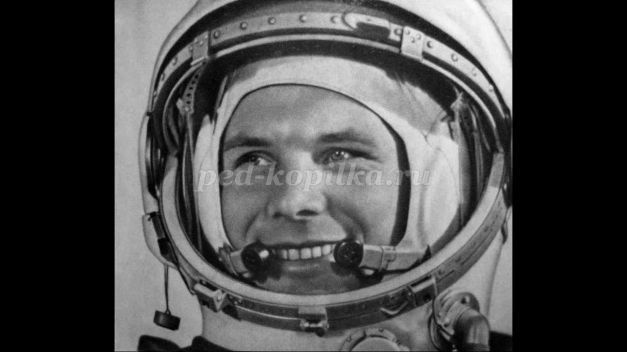 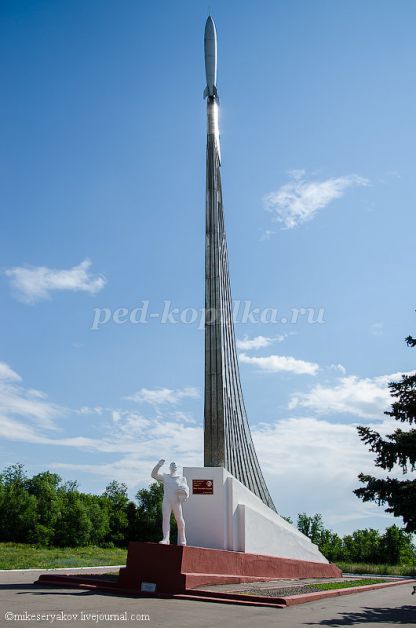 Воспитатель: Я предлагаю вам поиграть. Пройдите, пожалуйста, к столам. Игра называется «Собери ракету». Я показываю картинку, на которой представлена схема сборки ракеты. Вам необходимо её запомнить, а потом по памяти собрать ракету, используя детали из набора геометрических фигур, которые лежат у вас на столах. Дети собирают у себя на столах ракеты (музыкальное  сопровождение).Воспитатель организует беседу. 5 декабря 2016 года Саратовская область отмечает 80-летний юбилей со дня образования. Сам город намного старше, в этом году ему исполнится 426 лет (5 июля 1590 г.), а вот именоваться Саратовской область стала с 5 декабря 1936 года – 80 лет назад.Кто губернатор Саратовской области? Кто из вас знает, как выглядят герб и флаг Саратовской области?Предлагаю вам сыграть еще в одну игру, которая называется «Символика Саратовской области».Игра «Символика Саратовской области»Из предложенных гербов и флагов разных городов и областей России детям нужно выбрать герб и флаг Саратовской области.Воспитатель: Действительно, флаг Саратовской области представляет собой прямоугольное полотнище из двух горизонтальных полос. Нижняя полоса красного цвета, а верхняя – белого цвета. В центре белой полосы двухстороннее изображение герба Саратовской области. А герб Саратовской области представляет собой лазоревый (синий, голубой) щит с тремя серебряными стерлядями, сходящимися в вилообразный крест, увенчанный золотой земельной короной.Воспитатель демонстрирует герб и флаг Саратовской области.Физминутка «Ветер веет над полями»Ветер веет над полями,И качается трава (дети плавно качают руками над головой)Облако плывет над нами,Словно белая гора (потягивания-руки вверх)Ветер пыль над полем носит.Наклоняются колосья-Вправо-влево, взад-вперед,А потом наоборот (выполняются наклоны вправо-влево, вперед-назад)Мы взбираемся на холм (ходьба на месте)Там немного отдохнем (дети садятся)Воспитатель: Наш родной город Красный Кут тоже отмечает в этом году юбилеи. Может кто-то знает, что это за юбилеи? Я вам немного подскажу. Первый юбилей связан с космосом! (ответы детей)Воспитатель: 6-7 августа 1961 года (55 лет назад), через 4 месяца после триумфального полета в космос Ю.А. Гагарина, космонавт нашей страны Г.С. Титов совершил второй в истории человечества космический полет. На корабле «Восток-2» за 25 часов 11 минут он преодолел более 700 тыс. км (17 оборотов вокруг Земли). И 7 августа Г.С. Титов совершил успешную посадку на полях нашего Краснокутского района. На месте приземления установлен монумент. Полет Германа Титова стал первым многовитковым и принес ему звание Героя Советского Союза, а место его приземления стало одной из главных достопримечательностей нашего района.Воспитатель демонстрирует детям портрет Г.С. Титова и фото с места его приземления.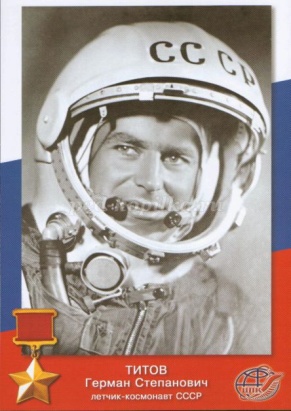 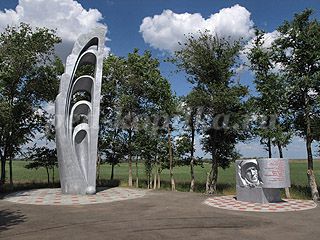 Воспитатель: Наш родной город Красный Кут отмечает 50 лет со дня присвоения ему статуса город. 11июня 1966 года Красный Кут получил статус города.Воспитатель с детьми рассматривают и обсуждают символические знаки герба и флага города Красный Кут, обращают внимание на красный тюльпан – главный символ города.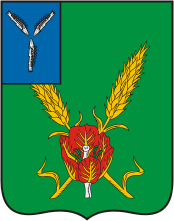 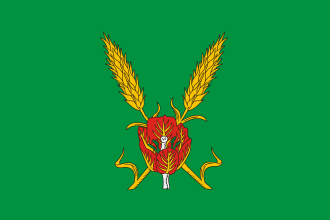 Воспитатель: На юбилей принято дарить подарки, Я предлагаю вам сделать для любимого города тюльпан. Ведь именно он изображен и на гербе, и на флаге города. На ваших столах лежит все необходимое для этого.Дети под песню «Красный Кут» (слова А. Резниченко, музыка и исполнитель О. Резниченко (Шунова) выполняют рисунки или аппликационную композицию (по желанию) «Тюльпан-символ города Красный Кут».Воспитатель: Отличные подарки к юбилею получились. Вы использовали разные техники для творчества (аппликация, обрывная аппликация, рисование, нетрадиционное рисование…) и у вас все получилось! Каждая открытка уникальна и оригинальна. А теперь давайте подведем итог нашего сегодняшнего занятия. Мы с вами узнали, что в этом году в Саратовской области отмечают сразу несколько юбилеев. Назовите, что это за юбилеи?(55лет со дня первого и второго полета человека в космос)Правильно, и Ю.А. Гагарин-первый космонавт Земли, и Г.С. Титов-второй космонавт Земли приземлились в нашей Саратовской области.(5 декабря исполняется 80 лет со дня образования Саратовской области; 50лет как Красному Куту присвоен статус города)Да, вы правы, ведь город Красный Кут является одним из городов Саратовкой области. Вот какая у нас область! Мы с вами будем чтить, и уважать историю и обычаи страны, области и района. Вот такие знаменательные даты мы будем отмечать в этом году. 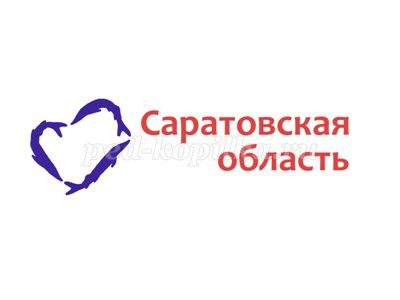 http://nsportal.ru/detskiy-sad/raznoe/2013/11/23/mini-muzey-narodnosti-saratovskoy-gubernii  Мини-музей «Народности Саратовской губернии»Автор: Кузнецова Наталья Александровна, воспитатель МБДОУ «Детский сад № 78 г. Саратова»Листаю исторические книги, 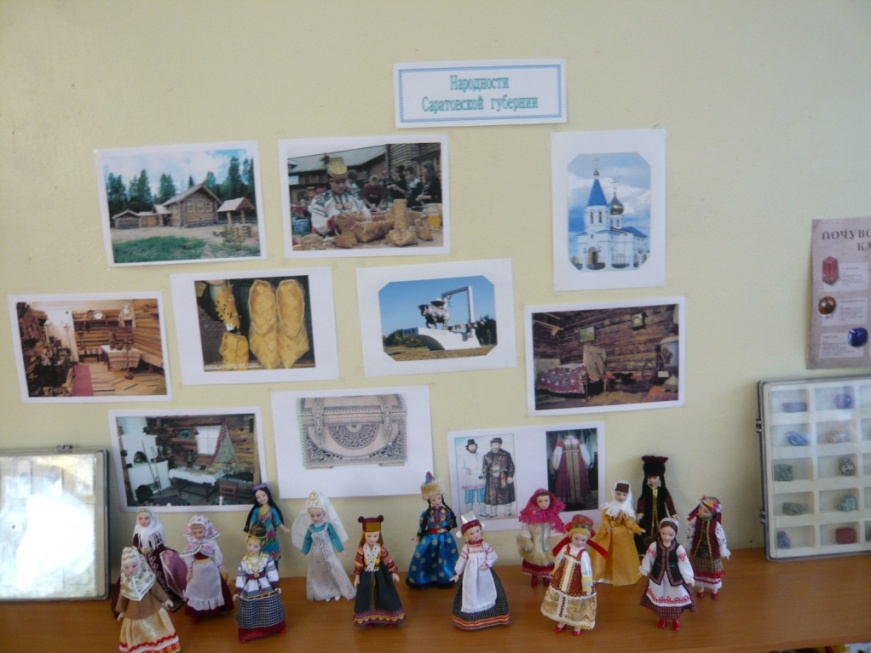 Над летописями за полночь сижу,Исследуя деяния великих – Во всем одно и то же нахожу.Одни и те же пламенные мысли,Один и тот же мудрости завет:В служении отечеству смысл жизни.Все остальное суета сует.(Н. Палькин)Саратовский край всегда славился своим гостеприимством и радушием. Это один из самых многонациональных регионов России. Здесь рядом друг с другом в согласии и взаимопонимании живут представители множества народов. И каждая из народностей имеет свои культурные традиции. По данным переписи населения 1913 года в Саратовской области 3290710 жителей. Сейчас в пределах Саратовской губернии известно около 130 этносов. Каждый из них обогащает культуру нашей земли своими многовековыми обычаями и традициями.Проживание по соседству различного по этнической принадлежности населения, культурные влияния и смешанные браки приводят к заимствованию тех или иных традиций.Культурное наследие – объекты и явления материальной и духовной культуры народов, имеющие особую историческую, художественную, эстетическую и научную ценность для обеспечения социальной преемственности поколений.Русские на ВолгеСаратовский край хранит историю быта русского народа, составляющего большую часть его населения прежде и теперь. Жилища в старину ставили из лесных срубов или саманные внутри просторных дворов в произвольном порядке. Дома небольшие, крытые соломой, в них ставили печи. Все жилые строения назывались избой. Занимались рыбной ловлей и торговлей. Русские крестьяне Саратовского Поволжья в первой половине XIX века шили одежду преимущественно из холстов и сукон собственного изготовления. Используя одинаковые природные материалы для изготовления одежды и обуви, русское население Саратовской губернии перенимало от живущих по соседству с ними татар, мордвы и чуваш то, что было удобно и имело практический смысл. Одежда и обувь были простыми, удобными, практичными. Традиции и обычаи русского народа всегда свято хранились и передавались из поколения в поколение.Мордва на ВолгеБольше тысячи лет тому назад нашу Саратовскую губернию населял народ мордовского племени. Они занимались хлебопашеством, пчеловодством, охотой. Жили в селах, в деревянных домах. Торговлю держали в местах укрепленных, чтобы соседние народы не разграбили товаров. Эти укрепленные местечки и были тем, что мы теперь зовем городами. Представители этой национальности были стройны, красивы, сильны и храбры. Между собою жили ладно, а к соседям питали большую вражду, часто нападали, мстили за обиду. Жили в среде мордвы и наши предки – русские Славяне. В результате тесного общения с русскими среди мордвы издавна началось развитие необратимых процессов. С ними в значительной степени связана потеря этнической специфики одежды, обрядности и ряда других элементов культуры. Более интенсивные смешанные браки, по сравнению с другими нерусскими народами (мордва отдает предпочтение при вступлении в брак русским, украинцам), привели к частичной утрате родного языка, национального самосознания, уменьшению удельного веса численности мордовского населения.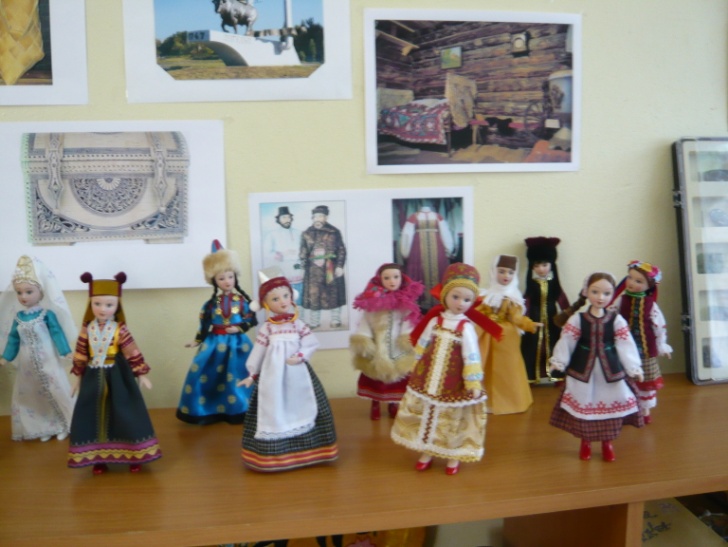 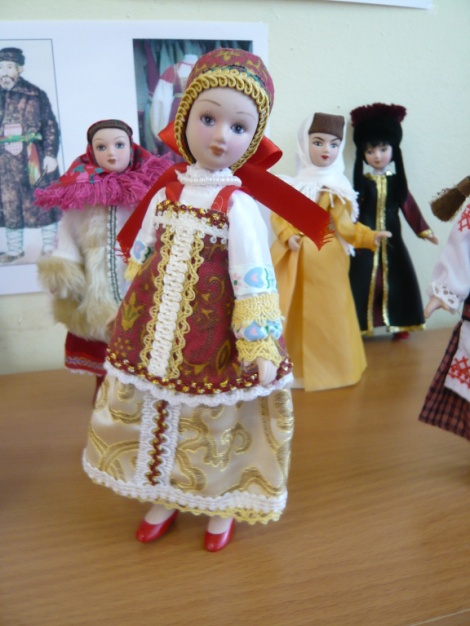 Татары на ВолгеВ 1224 году пришли на Волгу татары. Народ этот был лютый, жадный, но в своей жизни воздержанный и терпеливый. Землю обрабатывать татары не любили, а занимались скотоводством. Перекочевывая с места на место, они гнали за собой и стада. Как народ кочевой, татары деревянных и каменных домов вначале не строили, а жили в так называемых кибитках. Верили татары в одного Бога, но поклонялись и идолам. На войне были хитры и ловки. Дойдя до Волги, они прогнали мордовский народ и других исконных её обитателей и устроили татарское государство, которое назвали Золотою Ордою. Вскоре после покорения России, татары стали строить на Волге новые города. Характерной особенностью их жилища было деление его на мужскую и женскую половины. Декоративное убранство татарского дома отличается от традиционного украшения русских жилищ. Русские мастера применяли в основном резьбу по дереву, татары, напротив, использовали в основном богатую палитру красок. Самобытная культура татар достойно вошла в сокровищницу мировой культуры. Её следы проявляются в традициях и языке русских, мордвы, марийцев, удмуртов, башкир, чувашей. Татары очень гостеприимны, грамотны, живут очень опрятно, трудолюбивы. После того, как царь Иван Васильевич подчинил своей власти обширный край, он стал заселять его русским православным населением.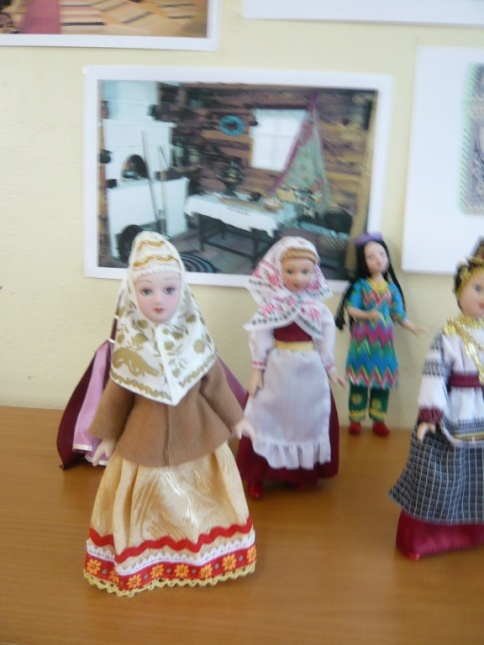 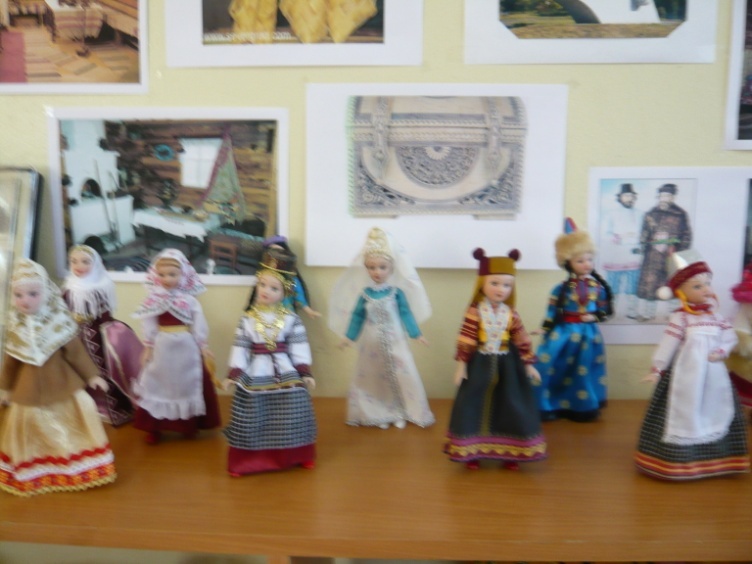 Немцы ПоволжьяК началу XX в. На географических картах Поволжья значилось свыше 200 немецких названий, которые своим населенным пунктам дали немцы, поселившиеся в саратовских краях по приглашению Екатерины II. В 1919 году была образована Автономная область. В неё вошли земли, на которых преобладало немецкое население.Только на территории Саратовской области более 200 населенных пунктов, имеющих немецкие корни. В части из них сохранились дома старой постройки, разрушающиеся церкви, мельницы. Город Маркс – бывшая немецкая колония, расположенная на Волге. В городе прекрасно сохранилась немецкая архитектура, старый лютеранский собор. Центральные улицы Маркса – это старые немецкие дома, которые помнят величие города, как центра автономной области немцев Поволжья. Город Энгельс, бывшая столица республики немцев Поволжья с 1922 по 1941 гг. В городе наиболее интересными объектами являются архитектура старого центра и выставки Энгельского краеведческого музея по истории и культуре немцев Поволжья. Наиболее интересна в краеведческом музее коллекция картин Якова Вебера, заслуженного художника немецкой республики. Его картины – удивительное изображение волжских берегов, бескрайней волжской широты, обилия воды и воздуха. Певец Волги, Яков Вебер, известен в России и за ее пределами.Украинцы на ВолгеИнтересна особенность появления в наших местах украинцев. В связи с разработкой Эльтонского соляного месторождения правительство учредило в Саратове «соляное комиссариатство», ведавшее добычей и транспортировкой соли. Для перевозки соли от озера Эльтон до Саратова, пригласили украинцев. В результате через несколько лет возникли десятки украинских слобод и хуторов.Жилые постройки переселенцы строили, как и у себя на родине, но с учетом местных климатических особенностей, заимствуя многое от русских. Распространенным типом крестьянского двора был открытый двор с хатой, обращенной двумя-тремя окнами на улицу. Усадьбы не огораживались забором, лишь небольшой палисадник у дома отделял его от улицы. Хаты строили в основном из дерева, стены обмазывали внутри глиной и белили, полы делали земляными, глинобитными. Длительное проживание переселенцев среди других народов, и прежде всего русских, повлияло на их культуру и быт. К настоящему времени значительная часть украинцев обрусела. Однако, несмотря на большие изменения, происшедшие в жизни переселенцев, отдельные видоизмененные черты их традиционного быта прослеживаются еще и сегодня.Погрузившись в истоки культуры народов Саратовского Поволжья, мы проникаемся неподдельным интересом к исконным традициям представителей других национальностей, ощущаем необходимость взаимоуважения и веротерпимости в отношениях между соседями.Россия – страна многонациональная, а потому вопросы мирного сосуществования людей, придерживающихся разных культурных традиций, принадлежащих к различным конфессиям, всегда были и будут для нее актуальными. Главное, что мы должны усвоить: наша сила – в единстве.http://pedportal.net/doshkolnoe-obrazovanie/regionalnyy-komponent/quot-80-let-saratovskoy-gubernii-quot-1147753 http://nsportal.ru/hayrulina-aynaКонспект образовательной деятельности «80 лет образования Саратовской области»Автор: Хайрулина Айна Амангельдиновна, воспитатель МАДОУ «Детский сад пос. имени Карла Маркса Энгельсского района Саратовской области»Цель: создать условия для формирования представлений детей о достопримечательностях родного края; о малых городах, входящих в состав Саратовской области.Задачи:формировать представления об историческом прошлом Саратовского края;развивать патриотические чувства дошкольников;воспитывать чувство гордости за свой край, любовь к малой Родине. Предварительная работа: изучение стихотворений о родном крае, чтение книг, просмотр передач «Не за тридевять земель»; беседа о животных Саратовской области, рыбах-обитателях р. Волга, о ландшафте родного края – Саратовской области; рассматривание и составление карты местности (Саратовская область); беседа о полезных ископаемых Саратовской области. Словарная работа: малая Родина, достопримечательность, область, губерния, гид.Оборудование и материалы: карта, мультимедийное оборудование, фотографии достопримечательностей, аудиозапись звуков движущегося автотранспорта.Сценарий НОДДети входят в зал, здороваются с гостями. Воспитатель организует беседу. Кто может рассказать, что такое малая Родина? (то место, где мы с вами живём; это наш посёлок имени К. Маркса).Как называется район, в котором находится наш посёлок? (Энгельсский)Кто знает, как называется область, в которой мы живём? (Саратовская)Саратовская область тоже наша малая Родина так как наш посёлок относится к Саратовской области.Много лет назад вместо слова область говорили губерния, и была Саратовская губерния. В этом году Саратовской губернии исполняется 80 лет.Предлагаю вам стать на время туристами и отправиться в путешествие по Саратовской губернии. Вы согласны? Дети: Да!Воспитатель: Садимся в автобус и едем. Звучит аудиозапись звуков движущегося автотранспорта. Дети имитируют езду на автобусе у водителя в руках руль.Воспитатель: первый город, который мы встречаем на пути, это Энгельс. Дети с помощью воспитателя рассказывают о некоторых достопримечательностях Энгельса (бык-солевоз, паровоз, самолёты, место приземления Ю. Гагарина, вечный огонь).Воспитатель: Дальше едем на электропоезде (электричке). Дети имитируют движение электропоезда.Воспитатель: Мы с вами попали в Саратов. Давайте послушаем рассказ нашего гида о некоторых памятных местах города Саратова.Ребёнок рассказывает о достопримечательностях Саратова: проспект Кирова, цирк, театр, парк победы, памятник журавли, музей, военная техника. Воспитатель: А теперь полетим на самолёте. Что же это за город? Это Аткарск. О нем расскажет мой помощник гид.Один из детей рассказывает о добыче полезных ископаемых в районе города Аткарска: нефть, щебень, песок строительный; о памятных местах: парк-музей, паровоз, ж/д вокзал.Воспитатель: Идём дальше, нам на северо-восток в Хвалынск, о котором нам расскажет наш гид. Гид рассказывает, что Хвалынск окружён с 3 сторон горами, сохранились дома постройки ΧІΧ века, есть родник, оздоровительный лагерь «Сосновый бор». Люди приезжают сюда укрепить здоровье на горнолыжных трассах.Воспитатель: Какие вы молодцы, путешествие наше было сложным. Давайте отдохнём и разомнёмся. Проводится физминутка:Мы по городу шагаем (шагают на месте) То, что видим, называем.Светофоры и машины (поворачивают голову вправо)Ярмарки и магазины (поворачивают голову влево)Скверы, улицы, мосты (взмах правой рукой)И деревья, и кусты (взмах левой рукой)И высокие заводы (взмах обеими руками)И на Волге пароходы (изображение волны руками)Люди шумною толпой (ходьба на месте)И всё это, город мой (разводят руки вперёд, затем в стороны)Воспитатель: Отдохнули, теперь нам пора возвращаться в детский сад.Дети садятся за стол, где лежит карта, сделанная накануне детьми. Воспитатель: Сейчас нам предстоит работа, помните, мы с вами сделали карту. Сейчас мы будем на этой карте отмечать города, в которых побывали сегодня. Вспомните их названия, пожалуйста. Города на карте отмечаются условными знаками. На карте Саратовской губернии наш посёлок очень маленький, давайте на нашей карте мы отметим его вот таким большим и красивым значком. Ведь наш посёлок это наша малая Родина. Сегодня вы хорошо потрудились и проявили себя как настоящие туристы. Поэтому вы получаете медали.Дети рассматривают гербы городов Энгельс, Саратов. Воспитатель обращает внимание дошкольников на элементы гербов.Ребёнок читает стихотворение «Что мы Родиной зовём?»Что мы Родиной зовём?Дом, где мы с тобой живём.И берёзки, вдоль которыхРядом с мамой мы идём.Что мы Родиной зовём?Поле с тонким колоском.Наши праздники и песни,Тёплый вечер за окном.Спасибо за внимание!http://nsportal.ru/detskiy-sad/muzykalno-ritmicheskoe-zanyatie/2016/06/14/ekologicheskiy-prazdnik-posvyashchennyy-80 Экологический праздник, посвященный 80-летию Саратовской области(для детей старшей и подготовительной групп)Автор: Валентина Антоновна Кореннова, музыкальный руководитель МДОУ «Детский сад № 7 «Журавушка» г. Ртищево Саратовской области»Сценарий мероприятияНа экране слайд с логотипом Саратовской области. На ширме натянуто голубое полотно, которое изображает реку Хопер.Звучит веселая музыка. Дети исполняют танцевальную композициюс зелеными веточками.1 ребенок:	Пришла весна,Весна красна.Все пробудилосьОто сна!2 ребенок:Все оживает, смотри тут и там – Рада природа листочкам, цветам!3 ребенок:Земля надевает весенний наряд,Весна собирает на праздник ребят!Дети исполняют песню «Весна озорница» музыка З. Роот1 ребенок: У каждого листочка, У каждого ручьяЕсть главное на свете – Есть родина своя.2 ребенок: 	Для ивушки плакучей			Нет реченьки милей,			Для беленькой березки 			Опушки нет родней.3 ребенок:	Есть ветки у листочка,			Овражек у ручья…			У каждого на свете			Есть родина своя.4 ребенок:	А там, где мы родились,			Где радостно живем,			Края свои родные 			Мы родиной зовем!Дети исполняют песню «Русская сторонка» музыка Н. Баевой			Дети садятся на стульчикиСтихотворение «Волга милая моя» (Н. Колыханова)1 ребенок: 	Волга милая моя,
Ты красива, широка,
Посредине с островами,
И крутыми берегами.2 ребенок: На брегах леса густые,
Города стоят большие.
Город - град Саратов
Церквями богатый.3 ребенок: 	Золочены купола,
И звенят колокола.
Через Волгу мост большой,
И построили другой.4 ребенок: 	Город  весь в огнях сияет,
И цветной фонтан играет.
Стадионы, парки, ТЮЗы,
И большие есть здесь ВУЗы.
Все увидеть можно в нем,
В Саратове моем. Ребенок  выходит на сценуРебенок:		Юбилей мы отмечаем    	  	  Области своей родной!   	 	  Пропоем мы вам частушки,   	  	  Подпевай, народ честной!Дети выходят на сцену, исполняются частушки в сопровождение шумовых инструментов1 ребенок:		Далеки твои просторы,				Широки твои поля…				Вся Саратовская область – 				Это Родина моя!2 ребенок:   	    Ах, Саратовский край!    		    Сторона  родная.    		    Тебе 80 лет,     		    Нет чудесней края!3 ребенок:	    Наша Волга дорогая  			    Бежит, протекает.  			    И в губернии  родной  			    Всем воды хватает!4 ребенок: 	   Знаменит Саратов хлебом,        		   Хлеб саратовский - силач!       		   Пышный, вкусный, ароматный,       		   Наш Саратовский калач!	5 ребенок:	   Разливается над Волгой,    		  Льется, вьется над рекой   		  Трель Саратовской гармошки-   		  Звук и милый, и родной!6 ребенок:  	  Про огни, про золотые         		  Много лет поет народ.        		  Про Саратовскую область               		  Слава по Руси идет!Все дети: 	  Мы пропели вам частушки,    		  Все частушки хороши!   		  Мы Саратовскую область   		  Поздравляем от души!Ведущий: Богата и разнообразна природа нашей саратовской области. По ее территории протекает не только большая река Волга, но и много маленьких рек, например, таких как река Хопер. Мы с вами, ребята, живем в городе Ртищево. Наш город тоже относится к Саратовской области и находится недалеко от этой реки.Я приглашаю вас в путешествие по Прихоперью на воздушном шаре, с высоты птичьего полета полюбоваться его неповторимой красотой и очарованием. Принимаете мое приглашение? (ответ детей)Ведущий: Тогда в путь…Звучит музыка  песни  «Мы летим над облаками».Двое взрослых берут полотно легкой ткани, взмахивают им, имитируя купол воздушного шара. На экране телевизора демонстрируются слайды с пейзажами нашего родного краяВедущий: Ребята, наш воздушный шар приземлился на берегу реки Хопёр. Я думаю, что для многих из вас эта первая речка, где вы в летние дни вместе с родителями  отдыхали: купались и загорали; ловили рыбу, варили уху на костре… На Хопре расположено много деревень, городов Саратовской области. Посмотрите, как прекрасно Прихопёрье! Как великолепна природа! Река Хопёр – это частичка нашей малой Родины, мы гордимся его красотой.Показ слайдов, о  природе «Прихопёрья» Дети исполняют Вальс под музыку песни «Хоперский пригорок» В. КадочкинаРебенок читает отрывок из стихотворения:			Есть река, Хопром зовется,			Красота земли!			Вековое солнце бьется 			В волнах той воды.			Там, где край родной,			Где леса, поля,			Где Хопер течет,			Русская земля!Ведущий: Ребята, как вы думаете, всегда ли люди бережно относятся к природе, заботятся о ней, не вредят ей?Ребенок:	На планете год от года			Человек вредит природе.			Даже не поймет, чудак,			Что природа не пустяк!			Он привык все покорять!			И не может он понять:			Сам себе ведь он вредит,			Об этом сказка говорит!	Дети поют на мелодию песни «Октябрята» муз. Раухвергера, маршируя на месте   Мы – веселые ребята!	   Мы – ребята-дошколята.	   Песню звонкую поем,	   Близ Хопра мы все живем.    Наша речка так чудесна!		    Близ Хопра жить интересно!		    Мы живем здесь беззаботно,		    В Прихопёрье жить почетно!Ведущий:	   Раз сказал друзьям Егор…1 ребенок: 	   У меня к вам разговор…			   Папа мне сказал однажды – 			   Знать об этом должен каждый!			   Он - рыбак.    И на Хопре ловит рыбу он в реке.   Грустно папа говорит,   У него душа болит.   Не один он замечает:   Речка наша все мельчает,   И Хопёр наш не узнать,   Нам пора его спасать!2 ребенок:    Хопёр – это речка,			   Хопёр – рыбам дом,			   Хопёр будет вечно 			   В крае родном!			  Мы хотим скорей узнать,			  От чего его спасать?3 ребенок:	Нам ответ найти легко.			Здесь совсем недалеко			Из-под камня бьют ключи,			Собираются в ручьи.			Побежим мы к ручейкам.			Пусть они помогут нам!   (дети убегают за ширму)С двух сторон навстречу друг другу выбегают ручейки.1 ручеек:		Здравствуй, братец, как живешь?			Ты куда бежишь-течешь?2 ручеек:		Я в Хопер, в Хопёр-красу,			В речку воду я несу.			Нет дождя, давно дождя			И  мелеет все река!1 ручеек:	        	Я без дела не могу,			Я с тобою побегу!Ручейки исполняют танец-импровизацию на музыку «Влтава» фрагмент) Б. Сметаны в конце танца к ним подбегает ребенокРебенок:		Дорогие ручейки,			Вы проворны и легки!			Нам, ребятам помогите.			Вы к Хопру, к Хопру бегите.Ведущий:		Зажурчали ручейки,			К Хопру вместе потекли.Ручейки, взявшись за руки, бегут по залу – Ведущий разбрасывает мусор по «берегу Хопра».1 ребенок:		Хорошо нам течь беспечно,			Гладь речная бесконечна!			Здесь вода со всех сторон…Ведущий:		Вдруг раздался чей-то стон.«Из воды» показывается ВодянойВодяной 	(поет на мотив «Песенки Водяного» муз. М. Дунаевского):			Я – Водяной, я – Водяной.						Никто не водится со мной!			Кругом бутылки, склянки,			Пакеты, мусор, банки!			Фу, какая гадость!.. Э-эх!			Жизнь моя жестянка, 			А ну ее в болото!			Живу я как поганка.			А мне летать, а мне летать,			А мне летать охота!2 ручеек:		Ой, да это Водяной			Здесь грустит, а что с тобой?Водяной:		Ой, ребята, осторожно!			Стало жить здесь невозможно.			Хопер чахнет день за днем,			Грязью залит водоем.			Было здесь когда-то чисто,			И река текла здесь быстро.			Наступил уж новый век – 			Все испортил человек!			Поливают люди ядом			Все, что на полях растет,			И с дождями эта гадость			В Хопёр-красавец течет!			Расплылися пятна нефти,			Что ж это такое?			Задыхается река, гибнет все живое!Ведущий:		Ребята, здесь так грязно, помогите!			Мусор дружно уберите!Игра-соревнование «Собери мусор». Между командами мальчиков и девочек. Пока звучит музыка, дети собирают мусор – каждая команда в свой пакет. Побеждает команда, чей пакет окажется больше.Ручейки:		Благодарность вам, друзья, от дяди Водяного!Ведущий:		Вниз по Хопру ручейки побежали снова!			Потекли ручейки сквозь речные дали			И на самой глубине рыбок увидали.			Появляется стайка рыбок1 ручеек:		Здравствуйте, речной народ!			Что-то вы грустите…2 ручеек:		О своем житье - бытье,			Рыбки, расскажите!1 рыбка:		В наш Хопёр грязь сливают,			От нее все погибает.2 рыбка:		Если в сеть не попадешься,			То в отходах захлебнешься!3 рыбка:		Жить здесь стало очень худо	 - 			Поплывем скорей отсюда! («уплывают»)Ведущий:		Но недолго рыбки плыли,			Прямо в сети угодили!Рыбки «выныривают», опутанные сетью, беспокойно двигаются по нейРучейки:	Ой, ребята, помогите!		Рыбок вы освободите!Выбегают дети, освобождают рыбок из сети1 ручеёк:	Вот уплыли рыбки прочь.		Чем же нам Хопру помочь?		Говорят, что в толще вод		Старый мудрый Сом живет!Ручейки обегают зал, останавливаются в центре реки. Появляется Сом.2 ручеек:		Здравствуй, мудрый дядя Сом!			Наш Хопер – общий дом.			Как спасти его от бед?			Дай же мудрый нам совет!Сом: 			Чтоб Хопру век продлить,			Мало нам его любить!			Хопру надо помогать			И от зла оберегать!			Коль беречь его не будите,			Сами вы его погубите.			В Хопёр и по берегам			Мусор не бросайте,			Зря чтоб не лилась вода,			Краны закрывайте.			Важно, чтобы люди все			Помнили о долге:			Гордость Родины он,			Берегите Хопёр!Ведущий:		Побежали Ручейки 			По течению реки,			Через все речные дали…Дети:		И совет нам передали…Все дети выстраиваются у центральной стены, читают стихи1 ребенок:		Чтоб вседа текла река			Гордо и прекрасно,			Чтоб купаться детям в ней 			Не было опасно,2 ребенок:		Просим взрослых мы людей:			Хопру помогайте,			И любви и добраты 			Пример нам подавайте.3 ребенок:		Свалки мусора закройте,			Очистные здесь постройте,			Вылов рыбы ограничьте,			Площадь леса увеличьте.4 ребенок:		За отходами следите			И природе не вредите,			Чтоб хопёрская вода			Чистою была всегда!5 ребенок:		Пусть на земле не умирают реки,			Пусть стороной обходит их беда.			Пусть чистой остается в них навеки			Студеная и вкусная вода!6 ребенок:		Все еще течет река			И прохладой веет.			Не дадим же ей пропасть -				Хопер людям верит!			Все дети поют «Песню»Дети поют:	Ты Хопёр-река полноводная,			Ты красивая и свободная,			Волны катятся, ширь безбрежная, 			Ветерок поет песню нежную.   3 ребенок: 		Земля наша славится яркой природой,			Давайте окружим ее мы заботой!			И вместе беречь ее будем, любить,			И никому не позволим губить.Дети садятся на стульчикиВедущий: Ребята, мы с вами совершили путешествие на воздушном шаре, полюбовались красотой родного Прихопёрья. А теперь нам пора возвращаться в детский сад.Звучит музыка песни «Мы летим над облаками». Двое взрослых берут полотно легкой ткани, взмахивают им, имитируя купол воздушного шара.Ведущий:		Вот мы и вернулись обратно – в детский сад.Дети встают у центральной стены1 ребенок:	  	Люблю я край родной   			За белизну берез. И Прихопёрье наше, Где рыбы нынче целый воз. 2 ребенок:	  	Свой сад люблю, Он так красив весною, Когда распустятся цветы. 				Зеленый лес, крутую гору, Родные милые луга, Где небо светлое такое, Где я гуляю иногда. 3 ребенок: Цвети, расти, и будь всех краше, Саратовская область – край родной! Частичка ты России нашей, Тебя мы любим, восторгаемся тобой!Дети исполняют  «Песню о Родине» музыка Алексеева Используемые ресурсыКонспект НОД «Славься город на Волге» Рощина Валентина Владимировна, воспитатель МДОУ «Детский сад № 18 «Ручеек» с. Лавровка Краснокутского района Саратовской области»http://ped-kopilka.ru/blogs/roschina-valentina/konspekt-nod-slavsja-gorod-na-volge.html Материалы для проведения классного часа «Наши знаменитые земляки» Глазкова Галина Николаевна  МОУ «Владыкинская СОШ Ртищевского района Саратовской области»https://infourok.ru/klassniy-chas-nashi-znamenitie-zemlyaki-letiyu-saratovskoy-oblasti-posvyaschaetsya-397536.html Мини-музей «Народности Саратовской губернии» Кузнецова Наталья Александровна, воспитатель МБДОУ «Детский сад № 78 г Саратова»http://nsportal.ru/detskiy-sad/raznoe/2013/11/23/mini-muzey-narodnosti-saratovskoy-gubernii Классный час в 4«Б»  классе «80-летие образования Саратовской области» Дьякова Светлана Александровна, учитель начальных классов «МОУ СОШ № 2 г. Ртищево Саратовской области»http://nsportal.ru/nachalnaya-shkola/vospitatelnaya-rabota/2015/11/17/klassnyy-chas-80-letie-saratovskoy-oblasti Экологический праздник, посвященный 80-летию Саратовской области Валентина Антоновна Кореннова, музыкальный руководитель МДОУ «Детский сад № 7 «Журавушка» г. Ртищево Саратовской области»http://nsportal.ru/detskiy-sad/muzykalno-ritmicheskoe-zanyatie/2016/06/14/ekologicheskiy-prazdnik-posvyashchennyy-80 СоколоваяпппплАнетарийциРкЛиМонАрийТеаТральнаямммммОстВолгаЭтапыСрокиКраткое описание1-й,Подготовительный2012-2013 учебный годСогласование и распределение ролей и функций участников.Составление маршрутной карты.Составление индивидуальных планов исследований. Проведение исследований.Промежуточный отчет участников о проделанной работе.2-й,Основной (исследовательский)2013-2014 учебный годИзготовление маршрутных указателей.Составление экскурсионных текстов исценариев.Наблюдения за редкими растениями.Корректировка индивидуальныхисследовательских работ.3-й,Итоговый(внедренческий)2014-2015 учебный годПроведение экскурсионных походовпо тропе.Подведение итогов работы.Планирование дальнейшей работы вданном направлении.№ участкаКол-во тюльпанов    1    14    2    12    3    16Среднее знач.    14№ участкаКол-во тюльпанов   1    15   2    13   3   14Среднее знач.   14№ участкаКол-во тюльпанов        1    13       2    13       3    16Среднее знач.    14